ИЗВЕЩЕНИЕ О ПРОВЕДЕНИИ АУКЦИОНААдминистрация Цимлянского района – организатор торгов в форме аукциона по продаже права на заключение договоров аренды муниципального имущества объявляет о проведении 03.07.2023 года аукциона по продаже права на заключение договоров аренды муниципального имущества.1. Общие положения1.1. Право на заключение договоров аренды муниципального имущества выставляется на торги в соответствии: - Гражданским кодексом Российской Федерации;- Федеральным законом от 26.07.2006 № 135-ФЗ «О защите конкуренции»;- Приказом Федеральной антимонопольной службы от 10.02.2010 № 67 «О порядке проведения конкурсов или аукционов на право заключения договоров аренды, договоров безвозмездного пользования, договоров доверительного управления имуществом, иных договоров, предусматривающих  переход прав владения и (или) пользования в отношении государственного или муниципального имущества, и перечне видов имущества, в отношении которого заключение указанных договоров может осуществляться путем проведения торгов в форме конкурса»;- Решения Собрания депутатов Цимлянского района от 12.12.2012 № 106 «Об утверждении «Положения о порядке управления и распоряжения объектами муниципальной собственности муниципального образования «Цимлянский район».1.2. Предмет аукциона – право на заключение договоров аренды муниципального имущества муниципального образования «Цимлянский район», указанное в разделе 2 настоящего извещения.По итогам аукциона организатор торгов заключает с победителем договор аренды муниципального имущества со ставкой арендной платы, установленной в ходе проведения аукциона со сроком на 5 лет.1.3. Организатор аукционных торгов – Администрация Цимлянского района. Место расположения, почтовый адрес организатора аукциона: 347320, Ростовская область, г. Цимлянск, ул. Ленина, д.24. Номер контактного телефона: (86391) 2-14-44. Адрес электронной почты: o4042011@yandex.ru.Официальные сайты: - торгов РФ: http://www.torgi.gov.ru;- Администрации Цимлянского района: https://cimlyanskiyrayon.ru/otdely-administratsii/otdel-imushchestvennykh-i-zemelnykh-otnoshenij/predostavlenie-munitsipalnogo-imushchestva1.4. Форма торгов: открытый аукцион по составу участников и форме подачи предложений о ставке арендной платы. 1.5. Дата начала приема заявок на участие в аукционе – со дня, следующего за днем размещения на официальном сайте торгов извещения о проведении аукциона. 1.6. Прием заявок на участие в Аукционе прекращается в день рассмотрения заявок на участие в Аукционе, непосредственно перед началом рассмотрения заявок. Определение участников аукциона состоится 30.06.2023 года в 10.00 по московскому времени, по адресу г. Цимлянск, ул. Ленина, д.24, актовый зал. 1.7. Дата, время и место проведения аукциона – 03.07.2023 года в 10:00 часов по московскому времени по адресу: г. Цимлянск, ул. Ленина, д.24, актовый зал. 1.8. Ознакомление с документацией об аукционе, предоставление документации об аукционе, прием заявок и необходимых документов от претендентов на участие в аукционе, а также консультации осуществляются с понедельника по четверг с 08:00 до 17:00 часов по московскому времени, в пятницу с 08:00 до 16:00, обеденный перерыв с 12:00 до 12:48 по адресу: Ростовская область, г. Цимлянск, ул. Ленина, д.24, кабинет № 6.Номер контактного телефона: 8(86391) 2-14-44. Адрес электронной почты: o4042011@yandex.ru. 1.9. Сроки и порядок предоставления документации об аукционе. 	С момента опубликования настоящего извещения о проведении аукциона документация об аукционе доступна всем заинтересованным лицам для ознакомления без взимания платы на официальном сайте до даты, установленной пунктом 1.6. настоящего извещения.Документация об аукционе предоставляется бесплатно по заявлению, поданному в адрес организатора аукциона в письменной форме, в том числе в форме электронного документа.1.10. Проект договора, должен быть подписан в срок составляющий не менее десяти дней со дня размещения на официальном сайте торгов протокола аукциона либо протокола рассмотрения заявок на участие в аукционе в случае, если аукцион признан несостоявшимся по причине подачи единственной заявки на участие в аукционе либо признания участником аукциона только одного заявителя.Победителем становится участник, предложивший наибольшую цену годовой арендной платы за муниципальное имущество. Сроки платежа по договору аренды – ежемесячные платежи в размере 1/12 от годовой арендной платы, сложившейся по результатам аукциона.1.11. Шаг торгов устанавливается в размере 5% от начальной суммы годовой арендной платы, установленной по лоту. 1.12. Организатор аукциона вправе отказаться от проведения аукциона не позднее чем за пять дней до даты окончания срока подачи заявок на участие в аукционе.Состав и характеристика объектовНа аукцион выставляется следующее имущество:Размер задатка устанавливается в размере 20% от начального размера годовой арендной платы.Задаток вносится единым платежом в валюте Российской Федерации на счет Организатора Аукциона, указанный в п. 5.2. настоящей документации об Аукционе. Задаток должен поступить на счет Организатора Аукциона не позднее даты начала рассмотрения заявок на участие в Аукционе.3.Условия участия в аукционе3.1. Участником Аукциона может быть любое юридическое лицо независимо от организационно-правовой формы, формы собственности, места нахождения, а также места происхождения капитала или любое физическое лицо, в том числе индивидуальный предприниматель, претендующее на заключение договора.Управляющий делами                                                                               А.В. КуликПриложение№ 3к постановлениюАдминистрацииЦимлянского районаот__.05.2023№ ___УТВЕРЖДЕНАпостановлением Администрации Цимлянского района от __.05.2023 № ___
«О проведении аукциона по продаже права на заключение договоров аренды муниципального имущества»Администрация Цимлянского районаДОКУМЕНТАЦИЯоб аукционе по продаже права на заключение договоров аренды муниципального имущества муниципального образования «Цимлянский район», назначенном на 03.07.2023г. Цимлянск 2023 годСодержаниеУСЛОВИЯ И ПОРЯДОК ПРОВЕДЕНИЯ АУКЦИОНАна право заключения договоров аренды имущества, находящегося в собственности муниципального образования «Цимлянский район» ТЕРМИНЫ, СОКРАЩЕНИЯ, ИСПОЛЬЗУЕМЫЕ В АУКЦИОННОЙ ДОКУМЕНТАЦИИ 1.1. Аукцион – это форма торгов на право заключения договоров аренды имущества, находящегося в собственности муниципального образования «Цимлянский район», где конкурентное состязание участников ведется по единственному критерию цены, которую участники имеют право менять в течение установленного времени. 1.2. Организатор аукциона – Администрация Цимлянского района.1.3.Претендент – заявитель,любое юридическое лицо независимо от организационно-правовой формы, формы собственности, места нахождения и места происхождения капитала или любое физическое лицо, в том числе индивидуальный предприниматель, претендующее на заключение договора и подавшее заявку на участие в аукционе.1.4. УчастникАукциона – Претендент, допущенный к участию в Аукционе.1.5. Победитель Аукциона – Участник Аукциона, сделавший наибольшее предложение о ставке арендной платы, которое было зафиксировано Организатором Аукциона.1.6. Объект – нежилое помещение (часть помещения, здание, сооружение), транспортное средство предназначенное для сдачи в аренду.1.7. Площадь Объекта – сумма площадей (полезных, общего пользования, инженерного назначения), измеряемая по внутренним поверхностям стен.1.8. Ставка арендной платы – годовая стоимость аренды объекта.1.9.Официальный сайт: http://www.torgi.gov.ru.1.10. Комиссия – Аукционная комиссия.1.11. Шаг Аукциона – величина повышения начальной ставки арендной платы.ОБЩИЕ ПОЛОЖЕНИЯ2.1. Размещенные на Официальном сайте http://www.torgi.gov.ru и на сайте Организатора Аукциона  по ссылке: https://cimlyanskiyrayon.ru/otdely-administratsii/otdel-imushchestvennykh-i-zemelnykh-otnoshenij/predostavlenie-munitsipalnogo-imushchestva извещения о проведении Аукциона являются неотъемлемой частью настоящей документации об Аукционе.2.2. Материалы для проведения Аукциона подготовлены на основании:2.2.1. Гражданского кодекса Российской Федерации;2.2.2. Федерального закона от 26.07.2006 № 135-ФЗ «О защите конкуренции»;2.2.3. Приказа Федеральной антимонопольной службы от 10.02.2010 № 67 «О порядке проведения конкурсов или аукционов на право заключения договоров аренды, договоров безвозмездного пользования, договоров доверительного управления имуществом, иных договоров, предусматривающих  переход прав владения и (или) пользования в отношении государственного или муниципального имущества, и перечне видов имущества, в отношении которого заключение указанных договоров может осуществляться путем проведения торгов в форме конкурса»;2.2.4. Решения Собрания депутатов Цимлянского района от 12.12.2012 № 106 «Об утверждении «Положения о порядке управления и распоряжения объектами муниципальной собственности муниципального образования «Цимлянский район».2.3. Предмет Аукциона – право заключения договора аренды Объекта. По итогам Аукциона Организатор Аукциона заключает с Победителем Аукциона договор аренды Объекта, со ставкой арендной платы, установленной в ходе Аукциона (далее – Договор).2.4.Собственник Объекта – Муниципальное образование «Цимлянский район».2.5. Организатор Аукциона – Администрация Цимлянского района, расположенная по адресу: 347320, Ростовская область, г. Цимлянск, ул. Ленина, 24, тел. 8(86391) 2-14-44, адрес электронной почты: o4042011@yandex.ru..2.6. Форма Аукциона – Аукцион, открытый по составу участников и открытый по форме подачи предложений о ставке арендной платы.2.7. Дата и время начала подачи заявок, дата и время окончания подачи заявок  на участие в Аукционе – с 08:00 часов по московскому времени со дня, следующего за днём размещения на официальном сайте торгов извещения о проведении аукциона до дня рассмотрения заявок на участие в Аукционе, непосредственно до начала рассмотрения заявок.2.8. Прием заявок и необходимых документов от Претендентов на участие в Аукционе осуществляется с понедельника по четверг с 08:00 до 17:00 часов по московскому времени, в пятницу с 08:00 до 16:00, обеденный перерыв с 12:00 до 12:48, по адресу: Ростовская область, г. Цимлянск ул. Ленина, д.24 кабинет №6. Номер контактного телефона: (86391) 2-14-44. Адрес электронной почты: o4042011@yandex.ru. Адреса сайтов: официальный сайт торгов РФ: http://www.torgi.gov.ru, официальный сайт Администрации Цимлянского района по ссылке https://cimlyanskiyrayon.ru/otdely-administratsii/otdel-imushchestvennykh-i-zemelnykh-otnoshenij/predostavlenie-munitsipalnogo-imushchestva.2.9. Дата и время начала рассмотрения заявок на участие в Аукционе, место рассмотрения заявок на участие в Аукционе – 30.06.2023 года в 10:00 по московскому времени по адресу: Ростовская область, г. Цимлянск ул. Ленина, д.24,актовый зал.2.10. Дата, время, место проведения Аукциона – 03.07.2023 года в 10:00 по московскому времени по адресу: Ростовская область, г. Цимлянск ул. Ленина, д.24 кабинет,актовый зал.СОСТАВ И ХАРАКТЕРИСТИКА ОБЪЕКТОВНа аукцион выставляется следующее имущество:УСЛОВИЯ УЧАСТИЯ В АУКЦИОНЕ4.1. Претендент обязан осуществить следующие действия:- подать заявку на участие в Аукционе по установленной документацией об Аукционе форме (Приложение № 1), с приложением необходимого пакета документов, требования к которым приведены в разделе 7 документации об Аукционе, перечень которых определен в Приложении № 1;- принять участие в аукционных торгах лично, либо участием представителя по доверенности.4.2.Организатор Аукциона вправе отстранить Претендента (Участника Аукциона) от участия в Аукционе в случаях:4.2.1. непредставления документов, указанных в документации об Аукционе, либо их ненадлежащего оформления, либо наличия в них недостоверных сведений;4.2.2. несоответствия заявки на участие в Аукционе требованиям, установленным в документации об Аукционе;4.2.3. несоответствия Претендента требованиям, установленным настоящей документацией об Аукционе;4.2.4. наличия решения о ликвидации Претендента – юридического лица либо решения арбитражного суда о признании Претендента – юридического лица, индивидуального предпринимателя банкротом и об открытии конкурсного производства; 4.2.5. наличия решение о приостановлении деятельности Претендента в порядке, предусмотренном Кодексом Российской Федерации об административных правонарушениях, на день рассмотрения заявки на участие в Аукционе.4.2.6. не подтверждено поступление в установленный срок задатка на счет (счета), указанный в извещении о проведении торгов.4.3.Порядок проведения осмотра Объекта.4.3.1. Претендент или его уполномоченный представитель могут осмотреть Объект, записавшись предварительно по телефону, указанному в п. 2.8 настоящей документации об Аукционе. 4.3.2. В соответствии с графиком осмотра муниципального имущества Организатор Аукциона обеспечивает показ Объекта каждый вторник и четверг недели в период времени с 14:00 до 18:00 с даты размещения извещения о проведении Аукциона на официальном сайте, но не позднее, чем за 2 (два) дня до даты окончания срока подачи заявок на участие в Аукционе.4.3.3. В случае неявки Претендента или его уполномоченного представителя в назначенное Организатором Аукциона время и место, претензии от Претендента не принимаются.ЗАДАТОК: РАЗМЕР, СРОК, ПОРЯДОК ВНЕСЕНИЯ И УСЛОВИЯ ВОЗВРАТА5.1. Размер задатка устанавливается в размере 20% от начального размерагодовой арендной платы. Задаток вносится единым платежом в валюте Российской Федерации на счет Организатора Аукциона, указанный в п. 5.2. настоящей документации об Аукционе.Заявитель внесение задатка подтверждает платежным документом. 5.2. Реквизиты для перечисления задатка:Получатель: Финансовый отдел (Администрация Цимлянского района л/с 05583108570);ИНН: 6137002930; КПП: 613701001; ОКТМО 60257000Счет банка получателя - «Единый казначейский счет», открытый в территориальном органе Федерального казначейства (ТОФК) – 40102810845370000050;БИК ТОФК – 016015102;Наименование Банка - ОТДЕЛЕНИЕ РОСТОВ-НА-ДОНУ БАНКА РОССИИ//УФК по Ростовской области г. Ростов-на-Дону;Казначейский счет – 03232643606570005800 «Задаток за участие в аукционе на право заключения договора аренды нежилого помещения по адресу: _________________ (Лот № __ ), без НДС».5.3. Задаток возвращается в следующих случаях и порядке:5.3.1. Участникам Аукциона, за исключением участника Аукциона, который сделал предпоследнее предложение о ставке арендной платы, в течение 5 (пяти) рабочих дней с даты подписания договора с Победителем Аукциона или с таким Участником Аукциона.;5.3.2. Участнику Аукциона, если Аукцион признан несостоявшимся, в течение 5 (пяти) рабочих дней с даты подписания протокола Аукциона;5.3.3. Претендентам, отозвавшим свои заявки до установленных даты и времени начала рассмотрения заявок на участие в Аукционе, в течение 5 (пяти) рабочих дней со дня поступления Организатору Аукциона уведомления об отзыве заявки в письменной форме;5.3.4. Претендентам, подавшим свои заявки после окончания срока приема заявок, в течение 5 (пяти) рабочих дней с даты подписания протокола Аукциона; 5.3.5. Претендентам, не допущенным к участию в Аукционе, в течение 5 (пяти) рабочих дней с даты подписания протокола рассмотрения заявок на участие в Аукционе. 5.3.6. Задаток, внесенный Участником Аукциона, который сделал предпоследнее предложение о ставке арендной платы, возвращается такому Участнику Аукциона в течение 5 (пяти) рабочих дней с даты подписания Договора с Победителем Аукциона.5.3.7. При отказе Организатора Аукциона от проведения Аукциона всем Претендентам на участие в Аукционе, в течение 5 (пяти) рабочих дней с даты принятия решения об отказе от проведения Аукциона.5.4. Организатор Аукциона не возвращает задаток в случаях, если:5.4.1. Участник Аукциона, признанный Победителем Аукциона, отказался от заключения Договора в установленные сроки;5.4.2. Участник Аукциона является одновременно Победителем Аукциона и Участником Аукциона, сделавшем предпоследнее предложение о ставке арендной платы, при уклонении такого Участника Аукциона от заключения Договора в качестве Победителя Аукциона;5.5. Исполнение обязанности Претендента по внесению суммы задатка третьими лицами не допускается.5.6. Возврат задатка осуществляется по реквизитам, указанным Претендентом в заявке на участие в Аукционе или договоре задатка.5.7. Задаток должен поступить на счет Организатора Аукциона не позднее даты начала рассмотрения заявок на участие в Аукционе.ПОРЯДОК РАЗЪЯСНЕНИй ПОЛОЖЕНИЙ ДОКУМЕНТАЦИИ ОБ АУКЦИОНЕ6.1. Любое заинтересованное лицо вправе направить в письменной форме, в том числе в форме электронного документа, запрос Организатору Аукциона о разъяснении положений документации об Аукционе. В течение 2 (двух) рабочих дней с даты поступления указанного запроса Организатор Аукциона направляет в письменной форме или в форме электронного документа разъяснения положений документации об Аукционе, если указанный запрос получен Организатором Аукциона не позднее, чем за 3 (три) рабочих дня до даты начала рассмотрения заявок.6.2. В течение 1 (одного) рабочего дня с даты направления разъяснений положений документации об Аукционе по запросу заинтересованного лица такое разъяснение размещается Организатором Аукциона на Официальном сайте http://www.torgi.gov.ru и сайте Организатора Аукциона - https://cimlyanskiyrayon.ruс указанием предмета запроса, но без указания заинтересованного лица, от которого поступил запрос. Разъяснение положений документации об Аукционе не должно изменять ее суть.ТРЕБОВАНИЯ К ДОКУМЕНТАМ, ПРЕДОСТАВЛЯЕМЫМ ПРЕТЕНДЕНТАМИ ДЛЯ УЧАСТИЯ В АУКЦИОНЕ, требования к участникам аукциона7.1. Заявка на участие в Аукционе подается по форме, установленной в Приложении № 3 к документации об Аукционе в срок, который установлен в разделе 2 документации об Аукционе, и должна быть подписана уполномоченным лицом, имеющим право действовать от имени Претендента. Подпись на заявке на участие в Аукционе, поданной юридическим лицом, удостоверяется печатью. 7.2. Заявка на участие в Аукционе должна содержать сведения о документах, указанных в  Приложении № 1 к аукционной документации.7.3. Участником Аукциона может быть любое юридическое лицо независимо от организационно-правовой формы, формы собственности, места нахождения, а также места происхождения капитала или любое физическое лицо, в том числе индивидуальный предприниматель, претендующее на заключение договора.7.4. Участники аукциона должны соответствовать требованиям, установленным законодательством Российской Федерации к таким участникам.ПОРЯДОК ПОДАЧИ ЗАЯВОК НА УЧАСТИЕ В АУКЦИОНЕ8.1. Заявка на участие в Аукционе подается в срок, установленный разделом 2 документации об Аукционе.Заявка на участие в аукционе должна содержать:8.1.1 Сведения и документы о заявителе, подавшем такую заявку:а) фирменное наименование (наименование), сведения об организационно-правовой форме, о месте нахождения, почтовый адрес (для юридического лица), фамилия, имя, отчество, паспортные данные, сведения о месте жительства (для физического лица), номер контактного телефона;б) полученную не ранее чем за шесть месяцев до даты размещения на официальном сайте торгов извещения о проведении аукциона выписку из единого государственного реестра юридических лиц или нотариально заверенную копию такой выписки (для юридических лиц), полученную не ранее чем за шесть месяцев до даты размещения на официальном сайте торгов извещения о проведении аукциона выписку из единого государственного реестра индивидуальных предпринимателей или нотариально заверенную копию такой выписки (для индивидуальных предпринимателей), копии документов, удостоверяющих личность (для иных физических лиц), надлежащим образом заверенный перевод на русский язык документов о государственной регистрации юридического лица или физического лица в качестве индивидуального предпринимателя в соответствии с законодательством соответствующего государства (для иностранных лиц), полученные не ранее чем за шесть месяцев до даты размещения на официальном сайте торгов извещения о проведении аукциона; в) документ, подтверждающий полномочия лица на осуществление действий от имени заявителя – юридического лица (копия решения о назначении или об избрании либо приказа о назначении физического лица на должность, в соответствии с которым такое физическое лицо обладает правом действовать от имени заявителя без доверенности (далее – руководитель). В случае если от имени заявителя действует иное лицо, заявка на участие в аукционе должна содержать также доверенность на осуществление действий от имени заявителя, заверенную печатью заявителя и подписанную руководителем заявителя (для юридических лиц) или уполномоченным этим руководителем лицом, либо нотариально заверенную копию такой доверенности. В случае если указанная доверенность подписана лицом, уполномоченным руководителем заявителя, заявка на участие в аукционе должна содержать также документ, подтверждающий полномочия такого лица;г) копии учредительных документов заявителя (для юридических лиц);д) решение об одобрении или о совершении крупной сделки либо копия такого решения в случае, если требование о необходимости наличия такого решения для совершения крупной сделки установлено законодательством Российской Федерации, учредительными документами юридического лица и если для заявителя заключение договора, внесение задатка или обеспечение исполнения договора являются крупной сделкой;е) заявление об отсутствии решения о ликвидации заявителя – юридического лица, об отсутствии решения арбитражного суда о признании заявителя – юридического лица, индивидуального предпринимателя банкротом и об открытии конкурсного производства, об отсутствии решения о приостановлении деятельности заявителя в порядке, предусмотренном Кодексом Российской Федерации об административных правонарушениях;8.1.2. Документ, подтверждающий внесение задатка (платежное поручение, подтверждающее перечисление задатка).8.2. Учредительные документы, состоящие из нескольких листов, должны быть скреплены, прошиты, пронумерованы с указанием количества листов в документе, подписаны уполномоченным лицом и удостоверены печатью.8.3. Документы на иностранном языке, предоставляемые иностранными лицами, должны быть легализованы, в установленном действующим законодательством РФ порядке, и иметь нотариально заверенный перевод на русский язык.8.4. Документы, содержащие помарки, подчистки, дописки, исправления, противоречия, ошибки и т.п., за исключением необходимых исправлений ошибок, сделанных Претендентами (их уполномоченными представителями) или Участниками Аукциона (их уполномоченными представителями), которые надлежащим образом заверены уполномоченным лицом путем проставления подписи и печати (для юридических лиц) рядом с исправлениями, при принятии решения о признании лица Претендентом на участие в Аукционе, не рассматриваются и считаются не поданными. 8.5. Печати и подписи, а также реквизиты и текст оригиналов и копий документов должны быть четкими и читаемыми.8.6. Подписи на оригиналах и копиях документов должны быть расшифрованы (указывается должность, фамилия и инициалы подписавшегося лица).8.7. Заявка может быть подана Претендентом на участие в Аукционе либо уполномоченным им лицом при наличии заверенной в установленном действующим законодательством РФ порядке доверенности.8.8. Каждая заявка на участие в Аукционе, поступившая в срок, указанный в разделе 2 настоящей документации об Аукционе, регистрируется представителем Организатора Аукциона в журнале регистрации заявок на участие в Аукционе. Представитель Организатора Аукциона выдает Претендентам 1 (один) экземпляр описи принятых от них документов с указанием регистрационного номера, даты и времени приема заявки. По требованию Претендента представитель Организатора Аукциона выдает расписку в получении такой заявки с указанием даты и времени ее получения.8.9. Порядок подачи заявки в форме электронного документа по электронной почте.8.9.1. При получении заявки на участие в Аукционе, поданной в форме электронного документа, Организатор Аукциона обязан подтвердить в письменной форме или в форме электронного документа ее получение в течение 3 (трех) рабочих дней с момента получения такой заявки.8.9.2. После заполнения заявки в электронном виде претендент направляет в бумажном виде по почте в адрес Организатора аукциона документы, указанные в пункте 7.2 настоящей документации. Организатор торгов информирует претендента по адресу электронной почты, указанному в заявке в течение 3 (трех) рабочих дней с момента регистрации в журнале учета входящих документов о получении документов в бумажном виде с указанием регистрации предъявленных документов и их регистрационного номера.8.9.3. После регистрации документов Организатор аукциона проверяет документы на соответствие требованиям к комплектности и оформлению документов, предусмотренных разделами 7 и 8 настоящей документации.8.10. Претендент вправе подать только одну заявку в отношении каждого предмета Аукциона. В случае установления Комиссией факта подачи одним Претендентом двух и более заявок на участие в Аукционе в отношении предмета Аукциона, при условии, что поданные ранее заявки таким Претендентом не отозваны, все заявки на участие в Аукционе такого Претендента, поданные в отношении предмета Аукциона, не рассматриваются и возвращаются Претенденту.8.11. Прием заявок на участие в Аукционе прекращается в указанный в разделе 2 настоящей документации об Аукционе день рассмотрения заявок на участие в Аукционе, непосредственно перед началом рассмотрения заявок.8.12. Полученные после окончания установленного срока приема заявок на участие в Аукционе заявки не рассматриваются и в тот же день возвращаются соответствующим Претендентам.8.13. В случае если по окончании срока подачи заявок на участие в Аукционе подана только одна заявка или не подано ни одной заявки, Аукцион признается несостоявшимся, что вносится в протокол рассмотрения заявок на участие в Аукционе. В случае если документацией об Аукционе предусмотрено два и более лота, аукцион признается несостоявшимся только в отношении тех лотов, в отношении которых подана только одна заявка или не подано ни одной заявки.8.14. Заявка, оформленная не в соответствии с требованиями к оформлению заявки, не принимается Организатором Аукциона, в том числе и в случае отсутствия файла с документами, указанными в документации об Аукционе, при подаче заявки в форме электронного документа.ПОРЯДОК И СРОК ОТЗЫВА ЗАЯВОК9.1. До даты и времени начала рассмотрения заявок Претендент, подавший заявку, имеет право посредством письменного заявления, врученного под подпись Организатору Аукциона отозвать зарегистрированную заявку.9.2. Заявления, поступившие Организатору Аукциона после даты начала рассмотрения заявок, не рассматриваются.9.3. Подачу Организатору Аукциона заявки, отзыв заявки должно осуществлять уполномоченное лицо, имеющее право действовать от имени Претендента.ПОРЯДОК РАССМОТРЕНИЯ КОМИССИЕЙ ЗАЯВОК ПРЕТЕНДЕНТОВ10.1. Заявки Претендентов для участия в Аукционе рассматриваются на заседании Комиссии. 10.2. Комиссия правомочна принимать решения, если на ее заседании присутствует не менее половины ее членов. В случае отсутствия кворума, необходимого для принятия Комиссией решения, заседании Комиссии переносится на другое время и/или дату с обязательным письменным уведомлением об этом всех Претендентов, подавших заявку на участие в Аукционе. 10.3. Решения Комиссии принимаются простым большинством голосов присутствующих на заседании членов Комиссии.Комиссия:10.3.1.рассматривает заявки на участие в аукционе на предмет соответствия требованиям, установленным документацией об Аукционе, и соответствия заявителей требованиям, установленным документацией об Аукционе.10.3.2. на основании результатов рассмотрения заявок на участие в Аукционе, принимает решение о допуске Претендентов к участию в Аукционе или об отказе в допуске Претендентов к участию в Аукционе в порядке и по основаниям, предусмотренным в разделе 4 настоящей документации об Аукционе.10.4. Во время рассмотрения заявок Претендентов на участие в Аукционе Комиссия имеет право получать консультации и привлекать независимых экспертов.10.5. Срок рассмотрения заявок не может превышать 10 (десять) дней с даты окончания срока приема заявок.10.6. Результаты рассмотрения заявок Претендентов оформляется протоколом рассмотрения заявок на участие в Аукционе, который подписывается всеми присутствующими на заседании членами Комиссии в день окончания рассмотрения заявок. 10.7. Комиссия в протоколе рассмотрения заявок на участие в Аукционе указывает: 10.7.1. перечень всех принятых заявок с указанием имен (наименований) Претендентов;10.7.2. перечень отозванных заявок;10.7.3. имена (наименования) Претендентов, признанных Участниками Аукциона;10.7.4. имена (наименования) Претендентов, которым было отказано в допуске к участию в Аукционе, с указанием оснований отказа;10.8. Указанный протокол в день окончания рассмотрения заявок на участие в Аукционе размещается Организатором Аукциона на Официальном сайте http://www.torgi.gov.ru и сайте Организатора Аукциона – https://cimlyanskiyrayon.ru. 10.9. Претенденты, признанные в установленном порядке Участниками Аукциона, и Претенденты, не допущенные к участию в Аукционе, уведомляются об этом в письменной форме путем вручения им под расписку соответствующего уведомления в день проведения Аукциона, или путем получения соответствующего уведомления, направленного по почте заказным письмом с уведомлением о вручении не позднее дня, следующего за днем подписания протокола рассмотрения заявок на участие в Аукционе.10.10. В случае не допуска всех Претендентов к участию в Аукционе либо если к Аукциону допущен только один Участник Аукциона, Комиссия признает Аукцион несостоявшимся, что вносится в протокол рассмотрения заявок на участие в Аукционе.ПОРЯДОК ПРОВЕДЕНИЯ АУКЦИОНА11.1. В аукционе могут принимать участие только Претенденты, признанные Участниками Аукциона. Организатор Аукциона обязан обеспечить Участникам Аукциона возможность принять участие в Аукционе непосредственно или через своих уполномоченных представителей.11.2. Претендент, допущенный к участию в Аукционе, приобретает статус Участника Аукциона с момента подписания Комиссией протокола рассмотрения заявок на участие в Аукционе. 11.3. Перед началом Аукциона Участник Аукциона, надлежащим образом исполнявший свои обязанности по ранее заключенному договору в отношении Объекта (далее – действующий арендатор) имеет право в письменной форме уведомить Комиссию о желании заключить Договор.В случае если действующий арендатор не уведомил Комиссию о желании заключить Договор в установленном в настоящем пункте порядке, то он принимает участие в Аукционе на равных с другими Участниками Аукциона условиях.11.4. Аукцион проводится путем повышения начальной ставки арендной платы, указанной в извещении о проведении Аукциона, а также разделе 3 настоящей документации об Аукционе, на «шаг аукциона». 11.5. «Шаг аукциона» устанавливается в размере 5 % (пяти процентов) начальной (минимальной) ставки арендной платы, указанной в извещении о проведении Аукциона, а также п. 3 настоящей документации об Аукционе. В случае если после троекратного объявления последнего предложения о ставке арендной платы ни один из Участников Аукциона не заявил о своем намерении предложить более высокую ставку арендной платы, аукционист обязан снизить «шаг аукциона» на 0,5 % (ноль целых пять десятых процента) начальной (минимальной) ставки арендной платы, но не ниже 0,5% (ноль целых пять десятых процента) начальной (минимальной) ставки арендной платы.11.6. В ходе проведения Аукциона Комиссия имеет право объявлять перерыв, принимать решение о переносе времени подведения итогов.11.7. Организатор Аукциона в обязательном порядке осуществляет аудиозапись Аукциона.11.8. Аукцион проводится в следующем порядке:1) Комиссия непосредственно перед началом проведения Аукциона регистрирует явившихся на Аукцион Участников Аукциона (или их представителей).В случае проведения аукциона по нескольким лотам аукционная комиссия перед началом каждого лота регистрирует явившихся на аукцион участников аукциона, подавших заявки в отношении такого лота (их представителей). При регистрации участникам аукциона (их представителям) выдаются пронумерованные карточки (далее - Карточки);2) Аукцион начинается с объявления аукционистом начала проведения Аукциона (лота), номера лота (в случае проведения Аукциона по нескольким лотам), предмета договора, начальной (минимальной) цены договора (лота), "шага аукциона", после чего аукционист предлагает участникам аукциона заявлять свои предложения о цене договора; 3) Участник Аукциона после объявления аукционистом начальной (минимальной) ставки арендной платы и ставки арендной платы, увеличенной в соответствии с «шагом аукциона» в порядке, установленном пунктом 11.5. настоящей документации об Аукционе, поднимает Карточку вверх выше уровня плеча, в случае если он согласен заключить Договор по объявленной ставке арендной платы;4) аукционист объявляет номер Карточки Участника Аукциона, который первым поднял Карточку после объявления аукционистом начальной (минимальной) ставки арендной платы и ставки арендной платы, увеличенной в соответствии с «шагом аукциона», а также новый размер ставки арендной платы, увеличенной в соответствии с «шагом аукциона» в порядке, установленном пунктом 11.5. настоящей документации об Аукционе, и «шаг аукциона», в соответствии с которым повышается ставка арендной платы;5) если после троекратного объявления аукционистом ставки арендной платы ни один Участник Аукциона не поднял Карточку, действующий арендатор вправе заявить о своем желании заключить Договор по объявленной аукционистом ставке арендной платы;6) если действующий арендатор воспользовался правом, предусмотренным подпунктом 5 настоящего пункта, аукционист вновь предлагает Участникам Аукциона заявлять свои предложения о ставке арендной платы, после чего, в случае если такие предложения были сделаны и после троекратного объявления аукционистом ставки арендной платы ни один Участник Аукциона не поднял карточку, действующий арендатор вправе снова заявить о своем желании заключить Договор по объявленной аукционистом ставке арендной платы; 7) Аукцион считается оконченным, если после троекратного объявления аукционистом последнего предложения о ставке арендной платы или после заявления действующего арендатора о своем желании заключить Договор по объявленной аукционистом ставке арендной платы ни один Участник Аукциона не поднял Карточку. В этом случае, аукционист объявляет об окончании проведения Аукциона, последнее и предпоследнее предложения о ставке арендной платы, номер Карточки и наименование Победителя Аукциона и Участника Аукциона, сделавшего предпоследнее предложение о ставке арендной платы.11.9. Победителем Аукциона признается Участник Аукциона, предложивший наиболее высокую ставку арендной платы и номер Карточки которого был назван аукционистом последним, либо действующий арендатор, если он заявил о своем желании заключить Договор по объявленной аукционистом наиболее высокой ставке арендной платы.11.10. Результаты Аукциона оформляются протоколом Аукциона.11.11. По результатам проведения Аукцион признается несостоявшимся в следующих случаях:11.11.1. если на Аукцион явился только один Участник; 11.11.2. если в связи с отсутствием предложений о ставке арендной платы, предусматривающих более высокий размер, чем начальная (минимальная) ставка арендной платы, «шаг аукциона» снижен в соответствии с пунктом 11.5 настоящей документации об Аукционе до минимального размера и после троекратного объявления предложения о начальной (минимальной) ставке арендной платы не поступило ни одного предложения о ставке арендной платы.ПОРЯДОК ПОДПИСАНИЯ ПРОТОКОЛА АУКЦИОНА И ВЫДАЧИ ПРОТОКОЛА ПОБЕДИТЕЛЮ АУКЦИОНА12.1. Протокол Аукциона подписывается всеми присутствующими членами Комиссии в день проведения аукциона. Протокол Аукциона и уведомление о признании Участника Победителем Аукциона выдается Победителю (либо его уполномоченному представителю) под расписку, или высылается ему по почте заказным письмом с уведомлением о вручении в течение 3 (трех) рабочих дней с даты подписания протокола, вместе с проектом Договора, который составляется путем включения ставки арендной платы, предложенной Победителем Аукциона, в проект Договора. 12.2. Протокол Аукциона размещается на Официальном сайте торгов – http://www.torgi.gov.ru и сайте Организатора Аукциона – https://cimlyanskiyrayon.ru Организатором Аукциона в течение дня, следующего за днем подписания указанного протокола.13.	ПОРЯДОК Заключения ДОГОВОРА АРЕНДЫ13.1. Организатор Аукциона не ранее чем через десять дней со дня размещения информации о результатах аукциона на официальном сайте торгов заключает договор с Победителем Аукциона.13.2. В случае если Победитель Аукциона признан уклонившимся от заключения Договора, Организатор Аукциона вправе обратиться в суд с иском о понуждении Победителя Аукциона заключить Договор, а также о возмещении убытков, причиненных уклонением от заключения Договора, либо заключить Договор с Участником Аукциона, сделавшим предпоследнее предложение о ставке арендной платы. Организатор Аукциона обязан заключить Договор с Участником Аукциона, сделавшим предпоследнее предложение о ставке арендной платы, при отказе от заключения Договора с Победителем Аукциона в случаях, предусмотренных пунктом 13.3. настоящей документации об Аукционе. 13.3. В срок, предусмотренный для заключения Договора, Организатор Аукциона обязан отказаться от заключения Договора с Победителем Аукциона либо с Участником Аукциона, с которым заключается Договор в соответствии с пунктом 13.2. настоящей документации об Аукционе, в случае установления факта:1) проведения ликвидации такого Участника Аукциона - юридического лица или принятия арбитражным судом решения о признании такого Участника Аукциона - юридического лица, индивидуального предпринимателя банкротом и об открытии конкурсного производства;2) приостановления деятельности такого лица в порядке, предусмотренном Кодексом Российской Федерации об административных правонарушениях;3) предоставления таким лицом заведомо ложных сведений, содержащихся в документах, предусмотренных разделом 7 настоящей документации об Аукционе.13.4. В случае отказа от заключения Договора с Победителем Аукциона либо при уклонении Победителя Аукциона от заключения Договора, с Участником Аукциона, сделавшим предпоследнее предложение о ставке арендной платы, с которым заключается такой Договор, Комиссией в срок не позднее дня, следующего после дня установления фактов, предусмотренных пунктом 13.3 настоящей документации об Аукционе и являющихся основанием для отказа от заключения Договора, составляется протокол об отказе от заключения Договора, в котором содержатся следующие сведения:13.4.1. о месте, дате и времени его составления;13.4.2 о лице, с которым Организатор Аукциона отказывается заключить Договор;13.4.3. о фактах, являющихся основанием для отказа от заключения Договора;13.4.4. реквизиты документов, подтверждающих такие факты.13.5. Протокол подписывается всеми присутствующими членами комиссии в день его составления. Протокол составляется в двух экземплярах, один из которых хранится у организатора аукциона.Указанный протокол размещается Организатором Аукциона на Официальном сайте –    http://www.torgi.gov.ru и сайте Организатора Аукциона – https://cimlyanskiyrayon.ruв течение дня, следующего после дня подписания указанного протокола. Организатор Аукциона в течение 2 (двух) рабочих дней с даты его подписания передает 1 (один) экземпляр протокола лицу, с которым отказывается заключить Договор.13.6. В случае если Победитель Аукциона или Участник Аукциона, сделавший предпоследнее предложение о ставке арендной платы, не представил Организатору Аукциона подписанный Договор, переданный ему в соответствии с пунктами 12.1. или 13.2. настоящей документации об Аукционе, Победитель Аукциона или Участник Аукциона, сделавший предпоследнее предложение о ставке арендной платы, признается уклонившимся от заключения Договора.13.7. Организатор Аукциона в течение 3 (трех) рабочих дней с даты подписания протокола об отказе от заключения договора передает Участнику Аукциона, сделавшему предпоследнее предложение о ставке арендной платы, 1 (один) экземпляр протокола и проект Договора, который составляется путем включения ставки арендной платы, предложенной Участником Аукциона, сделавшего предпоследнее предложение о ставке арендной платы, в проект Договора, прилагаемый к документации об Аукционе. 13.8. Проект Договора подписывается Участником Аукциона, сделавшим предпоследнее предложение о ставке арендной платы, в десятидневный срок и представляется Организатору Аукциона. При этом заключение Договора для Участника Аукциона, сделавшего предпоследнее предложение о ставке арендной платы, является обязательным. 13.9. В случае уклонения Участника Аукциона, сделавшего предпоследнее предложение о ставке арендной платы, от заключения Договора Организатор Аукциона вправе обратиться в суд с иском о понуждении такого Участника заключить Договор, а также о возмещении убытков, причиненных уклонением от заключения Договора. 13.10. В случае если Договор не заключен с Победителем Аукциона или с Участником Аукциона, сделавшем предпоследнее предложение о ставке арендной платы, Аукцион признается несостоявшимся.13.11. В случае если аукцион признан несостоявшимся по причине подачи единственной заявки на участие в аукционе, либо признания участником аукциона только одного заявителя, с лицом, подавшим единственную заявку на участие в аукционе, в случае, если указанная заявка соответствует требованиям и условиям, предусмотренным документацией об аукционе, а также с лицом, признанным единственным участником аукциона, организатор аукциона обязан заключить договор на условиях и по цене, которые предусмотрены заявкой на участие в аукционе и документацией об аукционе, но по цене не менее начальной (минимальной) цены договора (лота), указанной в извещении о проведении аукциона.СУЩЕСТВЕННЫЕ УСЛОВИЯ ДОГОВОРА14.1. Договор считается заключенным с момента его подписания между Организатором Аукциона и Победителем Аукциона. 14.2. При заключении и исполнении Договора изменение существенных условий Договора по соглашению сторон и в одностороннем порядке не допускается.14.3. В течение 5 (пяти) рабочих дней с даты подписания Договора Объект передаётся Победителю Аукциона по акту приема-передачи Объекта, который является неотъемлемой частью Договора.14.4. В течение 5 (пяти) рабочих дней с момента прекращения действия Договора Объект должен быть возвращён Победителем Аукциона Организатору Аукциона по акту приема-передачи Объекта, при этом Победитель Аукциона обязан вернуть Организатору Аукциона Объект в том техническом состоянии, в котором он его получил, с учетом нормального износа Объекта.14.5. Победитель Аукциона обязуется использовать Объект исключительно по назначению, указанному в Договоре, а также в соответствии с установленными законодательством Российской Федерации нормами и правилами, регулирующими использование Объекта. Если состояние возвращаемого Объекта на момент приема-передачи будет хуже предусмотренного Договором и актом приема-передачи Объекта, Победитель Аукциона возмещает Организатору Аукциона его затраты на восстановление и ремонт Объекта на основании письменного требования Организатора Аукциона и представленных им смет.ФОРМА, СРОКИ, ПОРЯДОК ОПЛАТЫ ПО ДОГОВОРУ15.1. Ежемесячная плата по Договору состоит из арендной платы.15.2. Внесение ежемесячной платы по Договору производится Победителем Аукциона самостоятельно в безналичном порядке ежемесячно авансовым платежом, в сумме, определенной по результатам аукционных торгов.15.3. Ежемесячная плата по Договору в полном объеме перечисляется Победителем Аукциона в рублях на расчетный счет Организатора Аукциона в сроки, указанные договором аренды. 15.4. Размер, сроки внесения и реквизиты перечисления платы могут быть пересмотрены Арендодателем на основании решения органов государственной власти или органов местного самоуправления, но не чаще одного раза в год. Размер платы изменяется путем направления Арендатору соответствующего уведомления.Цена заключенного договора (цена лота) не может быть пересмотрена сторонами в сторону уменьшения.15.5. Размер обеспечения исполнения договора Организатором Аукциона не устанавливается.ЗАКЛЮЧИТЕЛЬНЫЕ ПОЛОЖЕНИЯ16.1. Условия Аукциона, порядок и условия заключения Договора с Победителем Аукциона являются условиями публичной оферты, а подача заявки на участие в Аукционе является акцептом такой оферты.16.2.	Все вопросы, касающиеся проведения Аукциона, не нашедшие отражения в настоящей документации об Аукционе, регулируются действующим законодательством Российской Федерации.Управляющий делами 	                                                          А.В. Кулик									Приложение № 1									к документации об АукционеФорма заявки для юридических лиц:Главе АдминистрацииЦимлянского районаВ.В. СветличномуЗАЯВКАна участие в аукционе по продаже права на заключениедоговора аренды муниципального имуществаСведения о заявителе, подавшем настоящую заявку:Юридическое лицо: _______________________________________________(далее заявитель)фирменное наименование (наименование), организационно-правовая форма  Документ о государственной регистрации в качестве юридического лица _____________________серия __________№__________________, дата регистрации «______» __________________ г.ИНН __________________ Телефон: ____________________ Факс:___________________________Юридический адрес претендента:____________________________________________в лице_________________________________________________________________________,(Ф.И.О., должность)действующего на основании ____________________________________________________,(доверенность, номер, дата, иное) Заявитель ознакомлен с документацией об аукционе и согласен принять участие в аукционе на право заключения договора аренды недвижимого имущества: _______________________________________________________________________________, расположенного по адресу: ______________________________________________ (Лот №__)_ принадлежащего муниципальному образованию «Цимлянский район» на праве собственности, для использования____________________, сроком на 5 (пять) лет, и обязуется: соблюдать порядок проведения аукциона, установленный Правилами;в случае победы на аукционе не ранее чем через десять дней со дня размещения информации о результатах аукциона, но не позднее сорока пяти дней с этой же даты заключить договор аренды на условиях предложенного проекта договора с собственником имущества.Подача настоящей заявки на участие в аукционе в соответствии со статьей 438 Гражданского кодекса Российской Федерации является акцептом оферты, размещенной на официальном сайте торгов - www.torgi.gov.ru.Документы о заявителе, прилагаемые к заявке:выписка из единого государственного реестра юридических лиц или нотариально заверенная копию такой выписки, полученная __________________ (не ранее чем за шесть месяцев до даты размещения на официальном сайте торгов извещения о проведении аукциона) на _____ листах в 1 экз.;Иностранные лица предоставляют надлежащим образом заверенный _______________________________________(кем) перевод на русский язык документа о государственной регистрации юридического лица ________________________ (наименование документа) в соответствии с законодательством __________________ (наименование государства), полученный «____» ______ 20____ года (не ранее чем за шесть месяцев до даты размещения на официальном сайте торговизвещения о проведении аукциона) на _____ листах в 1 экз.;документ, подтверждающий полномочия лица на осуществление действий от имени заявителя ________________________________(копия решения о назначении или об избрании либо приказа о назначении физического лица на должность, в соответствии с которым такое физическое лицо обладает правом действовать от имени заявителя без доверенности (далее - руководитель); в случае если от имени заявителя действует иное лицо, доверенность на осуществление действий от имени заявителя, заверенную печатью заявителя и подписанную руководителем заявителя  или уполномоченным этим руководителем лицом, либо нотариально заверенная копию такой доверенности; в случае если указанная доверенность подписана лицом, уполномоченным руководителем заявителя, документ, подтверждающий полномочия такого лица на _____ листах в 1 экз.;копии ___________________ (наименование учредительных документов заявителя) на _____ листах в 1 экз.;решение об одобрении или о совершении крупной сделки либо копия такого решения в случае, если требование о необходимости наличия такого решения для совершения крупной сделки установлено законодательством Российской Федерации, учредительными документами юридического лица и если для заявителя заключение договора или обеспечение исполнения договора являются крупной сделкой___________________на _____ листах в 1 экз.;заявление об отсутствии решения о ликвидации заявителя, об отсутствии решения арбитражного суда о признании заявителя, банкротом и об открытии конкурсного производства, об отсутствии решения о приостановлении деятельности заявителя в порядке, предусмотренном Кодексом Российской Федерации об административных правонарушениях на _____ листах в 1 экз.;документы или копии документов, подтверждающие внесение задатка, в случае если в аукционной документации содержится указание на требование о внесении задатка (платежное поручение, подтверждающее перечисление задатка)на _____ листах в 1 экз.;платежные реквизиты, счет в банке, на который перечисляется сумма возвращаемого задатка, если заявитель не допущен к участию или не признан победителем аукциона:______________________________________________________________________________________________________________________________на _____ листах в 1 экз.В случае, если заявитель является действующим правообладателем, он предоставляет письменное уведомление организатору аукциона о своем желании заключить договор.Заявитель      _________                ________________________________________                             (подпись)                               (расшифровка подписи: фамилия, должность)		       М.П. (при наличии печати)Дата подачи заявки __________________________Заявка принята: час. ____ мин. ____  «____» _________ 2023 года  за № _____ .Уполномоченный представитель ______________ /______________________Форма заявки для индивидуального предпринимателя:Главе АдминистрацииЦимлянского районаВ.В. СветличномуЗАЯВКАна участие в аукционе по продаже права на заключениедоговора аренды муниципального имуществаСведения о заявителе, подавшем настоящую заявку:Физическое лицо: фамилия, имя, отчество _____________________________________________(далее заявитель)паспортные данные ________________________________________________________________сведения о месте жительства ________________________________________________________Зарегистрирован(а) в качестве индивидуального предпринимателя:Документ о государственной регистрации физического лица в качестве индивидуального предпринимателя: ______________________________________________________________ ;Номер контактного телефона: ______________________________________________________,Заявитель ознакомлен с документацией об аукционе и согласен принять участие в аукционе на право заключения договора аренды недвижимого имущества: ________________________________________________________________________________, расположенного по адресу: ______________________________________________ (Лот №__),принадлежащего __________________________________________________ на праве оперативного управления, для использования ___________________________________, сроком на ________________, и обязуется: соблюдать порядок проведения аукциона, установленный Правилами;в случае победы на аукционе не ранее чем через десять днейсо дня размещения информации о результатах аукциона, но не позднее сорока пяти дней с этой же даты заключить договор аренды на условиях предложенного проекта договора с балансодержателем имущества по согласованию с министерством имущественных и земельных отношений, финансового оздоровления предприятий, организаций Ростовской области.Подача настоящей заявки на участие в аукционе в соответствии со статьей 438 Гражданского кодекса Российской Федерации является акцептом оферты, размещенной на официальном сайте торгов - www.torgi.gov.ru.Документы о заявителе, прилагаемые к заявке:выписка из единого государственного реестра индивидуальных предпринимателей или нотариально заверенная копию такой выписки полученная __________________ (не ранее чем за шесть месяцев до даты размещения на официальном сайте торгов извещения о проведении аукциона) на _____ листах в 1 экз.;Иностранные лица предоставляют надлежащим образом заверенный _______________________________________(кем) перевод на русский язык документа о государственной регистрации физического лица в качестве индивидуального предпринимателя: ________________________ (наименование документа) в соответствии с законодательством __________________ (наименование государства), полученный «____» ______ 20____ года (не ранее чем за шесть месяцев до даты размещения на официальном сайте торговизвещения о проведении аукциона) на _____ листах в 1 экз.;копии документов, удостоверяющих личность: копия паспорта серия ___№_______ выдан_________________________________________ на _____ листах в 1 экз.;Иностранные лица предоставляют надлежащим образом, заверенный _______________________________________(кем) перевод на русский язык документа, удостоверяющего личность гражданина иностранного государства на _____ листах в 1 экз.;доверенность, оформленная в соответствии с действующим законодательством РФ в случае, если от имени заявителя действует представительна _____ листах в 1 экз.;заявление об отсутствии решения арбитражного суда о признании заявителя банкротом и об открытии конкурсного производства, об отсутствии решения о приостановлении деятельности заявителя в порядке, предусмотренном Кодексом Российской Федерации об административных правонарушениях на _____ листах в 1 экз.;документы или копии документов, подтверждающие внесение задатка, в случае если в аукционной документации содержится указание на требование о внесении задатка (платежное поручение, подтверждающее перечисление задатка)на _____ листах в 1 экз.;платежные реквизиты, счет в банке, на который перечисляется сумма возвращаемого задатка, если заявитель не допущен к участию или не признан победителем аукциона:____________________________________________________________________________________________________________________________________на _____ листах в 1 экз.В случае, если заявитель является действующим правообладателем, он предоставляет письменное уведомление организатору аукциона о своем желании заключить договор.Я, _________________________________________________________________, в соответствии с Федеральным законом от 27.07.2006 №152-ФЗ «О персональных данных» даю согласие на обработку (в том числе на сбор, использование, систематизацию, накопление, хранение, уточнение, обновление, изменение, распространение, передачу, обезличивание, блокирование и уничтожение) моих персональных данных (данных опекаемого).Заявитель      _________                ________________________________________                               (подпись)                               (расшифровка подписи: фамилия, инициалы)				М.П. (при наличии печати)Дата подачи заявки __________________________Заявка принята: час. ____ мин. ____  «____» _________ 2023 года  за № _____ .Уполномоченный представитель ______________ /_______________________/Форма заявки для физического лица:Главе АдминистрацииЦимлянского районаВ.В. СветличномуЗАЯВКАна участие в аукционе по продаже права на заключениедоговора аренды муниципального имуществаСведения о заявителе, подавшем настоящую заявку:Физическое лицо: фамилия, имя, отчество _____________________________________________(далее заявитель)паспортные данные ________________________________________________________________сведения о месте жительства ________________________________________________________Номер контактного телефона: ______________________________________________________,Заявитель ознакомлен с документацией об аукционе и согласен принять участие в аукционе на право заключения договора аренды недвижимого имущества: ________________________________________________________________________________, расположенного по адресу: ______________________________________________ (Лот №__),принадлежащего __________________________________________________направе оперативного управления, для использования ___________________________________, сроком на ________________, и обязуется: - соблюдать порядок проведения аукциона, установленный Правилами;- в случае победы на аукционе не ранее чем через десять днейсо дня размещения информации о результатах аукциона, но не позднее сорока пяти дней с этой же даты заключить договор аренды на условиях предложенного проекта договора с балансодержателем имущества по согласованию с министерством имущественных и земельных отношений, финансового оздоровления предприятий, организаций Ростовской области.Подача настоящей заявки на участие в аукционе в соответствии со статьей 438 Гражданского кодекса Российской Федерации является акцептом оферты, размещенной на официальном сайте торгов - www.torgi.gov.ru.Документы о заявителе, прилагаемые к заявке:копии документов, удостоверяющих личность: копия паспорта серия ___№_______ выдан_________________________________________ на _____ листах в 1 экз.;Иностранные лица предоставляют надлежащим образом, заверенный _______________________________________(кем) перевод на русский язык документа, удостоверяющего личность гражданина иностранного государства на _____ листах в 1 экз.;доверенность, оформленная в соответствии с действующим законодательством РФ в случае, если от имени заявителя действует представительна _____ листах в 1 экз.;документы или копии документов, подтверждающие внесение задатка, в случае если в аукционной документации содержится указание на требование о внесении задатка (платежное поручение, подтверждающее перечисление задатка)на _____ листах в 1 экз.;платежные реквизиты, счет в банке, на который перечисляется сумма возвращаемого задатка, если заявитель не допущен к участию или не признан победителем аукциона:_______________________________________________________________________________________________________________________________________на _____ листах в 1 экз.В случае, если заявитель является действующим правообладателем, он предоставляет письменное уведомление организатору аукциона о своем желании заключить договор.Я, _________________________________________________________________, в соответствии с Федеральным законом от 27.07.2006 №152-ФЗ «О персональных данных» даю согласие на обработку (в том числе на сбор, использование, систематизацию, накопление, хранение, уточнение, обновление, изменение, распространение, передачу, обезличивание, блокирование и уничтожение) моих персональных данных (данных опекаемого).Заявитель      _________                ________________________________________                             (подпись)                               (расшифровка подписи: фамилия, инициалы)	Дата подачи заявки __________________________Заявка принята: час. ____ мин. ____  «____» _________ 2023 года  за № _____ .Уполномоченный представитель ______________ /_______________________/Приложение № 2к аукционной документацииБЛАНК ОРГАНИЗАЦИИДОВЕРЕННОСТЬ №____на право осуществлять представительство перед третьими лицами_______________________________________________Две тысячи ___________ года(Место совершения доверенности)                                                                         (дата прописью)_______________________________________________________________________________, (наименование организации или Ф.И.О., представляемого  лица)в лице_________________________________________________________________________,(уполномоченный орган управления)действующего на основании _________________________________________________________,(основание полномочий) настоящей доверенностью уполномочивает гражданина Российской Федерации _____________________________________________________________________________(Ф.И.О., паспортные данные, место постоянной регистрации)представлять интересы______________________________________________________________(наименование организации или Ф.И.О. представляемого лица)по вопросу участия в аукционе на право заключения договора аренды _______________________, проводимого Администрацией Цимлянского района__________,				(дата)  по лоту(ам)______________________________________________________ для чего доверяет от имени______________________________________________________________________(наименование организации или Ф.И.О. представляемого лица)получать соответствующую документацию и информацию по проведению аукциона, осуществлять осмотр объекта недвижимости, участвовать в аукционе с правом подачи предложений о ставке арендной платы по договору аренды, подписывать договор задатка, получать подписанный договор задатка, подписывать и подавать заявку на участие в аукционе, подписывать протокол аукциона, представлять документы, необходимые для заключения договора аренды, подписывать договор аренды, получать, подписывать и сдавать иные документы (справки, заявления и др.), касающиеся вопросов проведения аукциона.Образец подписи представителя (поверенного) _________________/_________________/			         (Ф.И.О.)Доверенность выдана без права передоверия третьим лицам и действительна до «___» ________ 20__ г._____________________            _______________                           ___________________  (должность)                                              (подпись)                                                     (расшифровка подписи)Приложение № 3к аукционной документацииПроект договора ЛОТ №1РОССИЙСКАЯ ФЕДЕРАЦИЯРОСТОВСКАЯ ОБЛАСТЬЦимлянский районД О Г О В О Р  № ______аренды муниципального имуществаг. Цимлянск_________.2023Администрация Цимлянского района, именуемая в дальнейшем «Арендодатель», в лице Главы Администрации Цимлянского района Светличного Владимира Валентиновича, действующего на основании Устава, с одной стороны, и ______________________________________, именуемое в дальнейшем «Арендатор», в лице __________________________, действующего на основании ____________, с другой стороны,  именуемые в дальнейшем «Стороны», на основании положений главы 34 Гражданского кодекса Российской Федерации, протокола заседания комиссии от __________2023 № _____, заключили настоящий договор о нижеследующем:1. Предмет договора1.1. Арендодатель передает, а Арендатор принимает в аренду нежилое помещение (номер 7 на поэтажном плане первого этажа), площадью 11,9кв.м, нежилого здания общей площадью 193,4 кв.м. с кадастровым номером 61:41:0010721:81, расположенного по адресу: Ростовская область, р-н. Цимлянский, г. Цимлянск, ул. Чехова, д. 21, далее именуемое «Имущество», для ____________________________.Перечень и план предоставляемого в аренду недвижимого имущества определены в приложении № 1, являющемся неотъемлемой частью настоящего Договора.1.2. Данное Имущество является муниципальной собственностью муниципального образования «Цимлянский район».1.3. Передача во временное владение и пользование (в аренду) Объекта аренды не влечет передачу прав собственности на него и не является основанием для дальнейшего выкупа Объекта аренды Арендатором.2. Порядок и условия передачи имущества в аренду2.1. Арендодатель передает Имущество Арендатору по акту приема-передачи (Приложение № 2), являющемуся неотъемлемой частью настоящего договора, в 3-х дневный срок после подписания договора.2.2. Улучшения арендуемого имущества, производимые Арендатором, неотделимые без вреда для имущества, являются собственностью Арендодателя.2.3. Затраты на улучшение арендуемого имущества, произведенные Арендатором без письменного согласия Арендодателя, возмещению не подлежат.3. Срок Договора3.1. Срок аренды устанавливается: с______ .2023 по             .20  .3.2. Договор считается прекращенным с момента передачи Имущества, и подписания акта приема-передачи. 3.3. По окончанию срока аренды Имущество должно быть возвращено Арендодателю поакту приема-передачи в течение одного дня.Размер и условия внесения арендной платы4.1 Размер арендной платы определяется в соответствии с расчетом арендной платы, являющимся неотъемлемой частью настоящего договора (приложение № 3).4.2. В соответствии с расчетом на дату заключения договора (приложение № 3) за указанное в п.1.1 недвижимое имущество устанавливается арендная плата без учета НДС в размере: __________________________ руб.,в год.(цифрами и прописью)Вариант 1 (Для юридических лиц и индивидуальных предпринимателей).4.3. Арендатор обязуется не позднее 20 числа оплачиваемого месяца платежным поручением перечислять месячную арендную платуза арендуемое муниципальное имущество по следующим реквизитам: Код бюджетной классификации: 90211105075050000120;Получатель: УФК по Ростовской области (Администрация Цимлянского района л/с 04583108570);Р/сч получателя: 03100643000000015800;Банк получателя: ОТДЕЛЕНИЕ РОСТОВ-НА-ДОНУ БАНКА РОССИИ // УФК ПО Ростовской области, г.Ростов-на-Дону;БИК получателя: 016015102;ИНН /КПП получателя: 6137002930/613701001;ОКТМО: 60657000, корсчета нет.Сумму НДС ( 20% )  Арендатор уплачивает самостоятельно.Конец варианта 1.Вариант 2 (Для физических лиц).4.3. Арендатор обязуется не позднее 20 числа оплачиваемого месяца платежным поручением перечислять месячную арендную платуза арендуемое муниципальное имущество по следующим реквизитам: Код бюджетной классификации: 90211105075050000120;Получатель: УФК по Ростовской области (Администрация Цимлянского района л/с 04583108570);Р/сч получателя: 03100643000000015800;Банк получателя: ОТДЕЛЕНИЕ РОСТОВ-НА-ДОНУ БАНКА РОССИИ // УФК ПО Ростовской области, г.Ростов-на-Дону;БИК получателя: 016015102;ИНН /КПП получателя: 6137002930/613701001;ОКТМО: 60657000, корсчета нет.Конец варианта 2.4.4. Размер арендной платы за пользование Имуществом, находящимся в муниципальной собственности муниципального образования «Цимлянский район», подлежит ежегодной индексации с учетом уровня инфляции, предусмотренного Областным законом об областном бюджете на очередной финансовый год. Размер платы изменяется путем направления Арендатору соответствующего уведомления.4.5 Не использование арендуемого имущества Арендатором не может служить основанием для невнесения арендной платы.4.6. Арендатор оплачивает коммунальные и иные услуги при эксплуатации арендованного им в соответствии с настоящим договором Имущества по отдельным самостоятельно заключенным договорам, срок заключения которых не должен превышать 2-х недель с момента заключения настоящего договора.4.7. Расходы Арендатора на поддержание Имущества в надлежащем состоянии не являются основанием для снижения арендной платы.5. Права и обязанности Арендодателя5.1. Арендодатель имеет право:5.1.1. Контролировать соблюдение Арендатором условий настоящего Договора.5.1.2. Беспрепятственно посещать сданное в аренду муниципальное имущество с целью реализации контролирующих функций.5.2. Арендодатель обязан:5.2.1. В случае одностороннего отказа от исполнения Договора предупредить Арендатора за один месяц.5.2.2. Передать Арендатору арендуемое имущество по Акту передачи муниципального имущества в аренду.5.2.3. В 30-дневный срок до истечения срока аренды направить Арендатору уведомление о прекращении договорных отношений с момента окончания срока аренды по настоящему Договору.5.4. Арендодатель не несет ответственность за ущерб, причиненный Арендатору в связи с возникшими неисправностями, связанными с использованием Имущества и не отвечает за недостатки Имущества, которые должны были быть обнаружены Арендатором во время осмотра Имущества при заключении настоящего договора, при передаче Имущества.6. Права и обязанности Арендатора6.1. Арендатор имеет право:6.1.1. Использовать арендованное имущество в соответствии с его назначением.6.1.2. Требовать от Арендодателя предоставления имущества в состоянии, соответствующем условиям настоящего Договора и назначению имущества.6.2. Арендатор обязан:6.2.1. Своевременно вносить арендную плату, предусмотренную п. 4 настоящего Договора.6.2.2. Ежемесячно, не позднее 30 числа текущего месяца, предоставлять Арендодателю копии платежных поручений, подтверждающих перечисление арендной платы в бюджет.6.2.3. Использовать арендуемое имущество по его целевому назначению в соответствии с п. 1 настоящего Договора. 6.2.4. Обеспечить представителям Арендодателя свободный доступ в помещения для обеспечения контроля.6.2.5. Производить за свой счет профилактическое обслуживание и текущий ремонт арендуемого имущества в сроки, указанные в Акте передачи муниципального имущества в аренду.6.2.6. Нести расходы по эксплуатации арендуемого имущества.6.2.7. Устранять неисправности и поломки арендуемого имущества за свой счет.6.2.8. В 30-дневный срок со дня подписания Акта передачи муниципального имущества в аренду оснастить арендуемое помещение охранно-пожарной сигнализацией; содержать имущество в соответствии с правилами санитарии и пожарной безопасности, а также прилегающую к арендуемому помещению территорию, в надлежащем состоянии. 6.2.9. В 14-дневный срок со дня подписания Акта передачи муниципального имущества в аренду на период действия договора арендызаключить договоры с предприятиями-поставщиками на поставку коммунальных услуг; 6.2.10. Надлежащим образом производить оплату по договорам, указанным в п.п. 6.2.9. до момента возврата имущества из аренды по Акту передачи муниципального имущества и представить в Комитет по управлению имуществом города Волгодонска копии этих договоров.6.2.10. Вернуть имущество из аренды по Акту передачи муниципального имущества из аренды в том состоянии, в котором он его получил с учетом нормального износа, с момента прекращения Договора.6.2.11. Не сдавать арендуемое помещение или какую-либо часть данного помещения в субаренду, и не предоставлять его в пользование третьим лицам в какой-либо иной форме.6.2.12. Письменно в течение 5 календарных дней уведомить Арендодателя об изменении своих реквизитов. При неисполнении этой обязанности информация, направленная по указанным ранее реквизитам, считается полученной Арендатором.6.2.13. Согласовывать с Арендодателем изменения, вносимые в арендуемое имущество.6.2.14. В случае одностороннего отказа от исполнения настоящего Договора предупредить Арендодателя за один месяц.7. Ответственность Сторон7.1. Риск случайной гибели или повреждения арендуемого имущества несет Арендатор.7.2. Стороны освобождаются от ответственности за неисполнение или ненадлежащее исполнение условий настоящего Договора в случае форс-мажорных обстоятельств, которые не зависят от воли Сторон.7.3. За несвоевременное перечисление месячной арендной платы за арендуемое имущество Арендатор уплачивает Арендодателю пеню в размере 0,1% от суммы просроченного платежа за каждый день просрочки. Пени перечисляются в порядке, предусмотренном п. 4.3 Договора.8.4. За неисполнение обязанностей, перечисленных в п.п. 6.2.3-6.2.14 настоящего Договора, Арендатор уплачивает Арендодателю неустойку в размере 1% месячной арендной платы за каждый день неисполнения обязанностей по каждому пункту отдельно.7.5. Уплата неустойки (пени), установленной действующим законодательством РФ и настоящим договором, не освобождает стороны от выполнения лежащих на них обязательств и устранения допущенных нарушений.8. Основания досрочного расторжения настоящего Договора8.1. По требованию Арендодателя Договор может быть, досрочно расторгнут судом в случаях, когда Арендатор:8.1.1. Пользуется имуществом с существенным нарушением условий договора или назначения имущества либо с неоднократными нарушениями.8.1.2. Умышленно или по неосторожности ухудшает состояние арендуемого имущества.8.1.3. Более двух раз подряд по истечении установленного Договором срока платежа не вносит арендную плату.8.1.4. В 10-дневный срок не заключил (не перезаключил) договор на коммунальные услуги и о страховании, или поставщик коммунальных услуг расторг договор на поставку (оказание) услуг.8.2. Реорганизация Арендодателя, а также перемена собственника арендуемого недвижимого имущества не является основанием для изменения условий или расторжения настоящего договора.Вариант 1.8.2.1. В случае ликвидации Арендатора договор аренды считается прекратившим свое действие.Конец варианта 1.Вариант 2.8.2.1. В случае прекращения деятельности Арендатора в качестве индивидуального предпринимателя договор аренды считается прекратившим свое действие.Конец варианта 2.8.3. Арендодатель  вправе  потребовать досрочного расторжения договора аренды безвозмещения Арендатору затрат на улучшение муниципального имущества и упущенной выгоды в случае сдачи Арендатором арендуемого муниципального имущества или его части в субаренду, либо предоставления его третьим лицам без согласия Арендодателя.8.4. По требованию Арендатора договор может быть досрочно расторгнут судом в следующих случаях:8.4.1. Арендодатель не предоставляет имущество в пользование Арендатору либо создает препятствия пользованию имуществом в соответствии с условиями договора или назначением имущества.8.4.2. Имущество в силу обстоятельств, за которые Арендатор не отвечает, окажется в состоянии, не пригодном для использования.9. Прочие условия Договора9.1. Настоящий Договор составлен в двух экземплярах, имеющих одинаковую юридическую силу, для Арендатора и Арендодателя.9.2. В случаях, не предусмотренных настоящим Договором, стороны руководствуются действующим законодательством Российской Федерации.9.3. Все споры, разногласия, требования, возникшие из настоящего Договора или в связи с ним, Стороны разрешают путем переговоров.Если указанные разногласия не могут быть решены путем переговоров, то они разрешаются в претензионном порядке. Срок ответа на письменную претензию – 10 календарных дней.9.4. Споры, не урегулированные в претензионном порядке, разрешаются в суде по месту нахождения арендованного имущества в соответствии с действующим законодательством Российской Федерации.10. Приложения к Договору10.1. Приложения к настоящему Договору являются его неотъемлемой частью.10.2. Приложениями к настоящему Договору являются:10.2.1. Перечень и план предоставляемого в аренду недвижимого имущества(Приложение №1).10.2.2. Акт приема-передачи муниципального имущества в аренду (Приложение №2).10.2.3. Расчет арендной платы(Приложение №3).11. Юридические адреса, банковские реквизиты и подписи СторонПриложение № 1к договору арендымуниципальногоимуществаот ______________№____ПЕРЕЧЕНЬпредоставляемого в аренду недвижимого имущества, находящегося в муниципальной собственности муниципального образования «Цимлянский район».Нежилое помещение (номер 7 на поэтажном плане первого этажа), площадью 11,9кв.м, нежилого здания общей площадью 193,4 кв.м. с кадастровым номером 61:41:0010721:81расположенного по адресу: Ростовская область, р-н. Цимлянский, г. Цимлянск, ул. Чехова, д. 21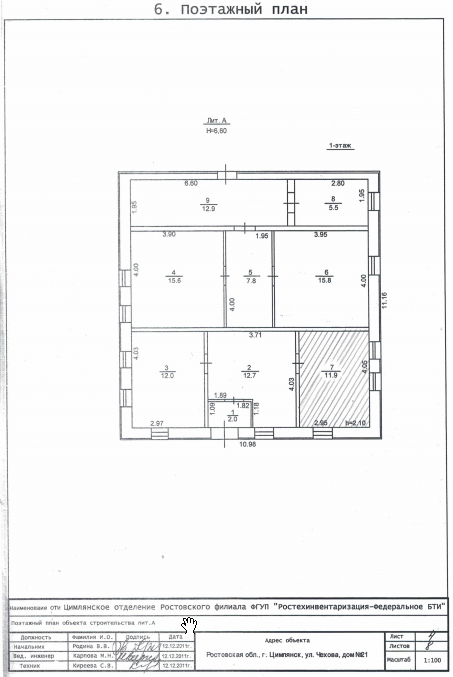 Приложение № 2к договору арендымуниципальногоимуществаот ______________№____А  К  Тприема-передачи в аренду имущества..2023 г. ЦимлянскНастоящий акт составлен во исполнение п.2.1 договора аренды муниципальногоимущества от  ____2023. № _____.В соответствии с настоящим актом Администрация Цимлянского района Ростовской области, в лице Главы Администрации Цимлянского района Светличного Владимира Валентиновича,  действующего на основании Устава, передает, а ____________________, в лице ___________________, действующего на основании ____________, принимает в аренду следующее муниципальное Имущество:- нежилое помещение (номер 7 на поэтажном плане первого этажа), площадью 11,9 кв.м, нежилого здания общей площадью 193,4 кв.м. с кадастровым номером 61:41:0010721:81 расположенного по адресу: Ростовская область, р-н. Цимлянский, г. Цимлянск, ул. Чехова, д. 21, для _______________________Обязанность Арендодателя по передаче недвижимого имущества Арендатору считается исполненной с ___________  (дата)Техническое состояние передаваемого недвижимого имущества: удовлетворительное.ПЕРЕДАЛ                      				        ПРИНЯЛПриложение № 3к договору арендымуниципальногоимуществаот ______________№____РАСЧЕТ1. Исходные данные(полное наименование Арендатора)(район, город, почтовый индекс, улица, № дома, корпус, строение)* - Годовая арендная плата за недвижимое имущество, предоставляемое в аренду, с учетом НДС установлена на основании протокола аукциона (конкурса) от ____________ № _________ на право заключения договора аренды недвижимого имущества.2. Расчет(составлен в рублях)2.1. Размер годовой арендной платы без учета НДС определяется по формуле:Агод=А1год : Кндс , где:Кндс  -   коэффициент,   учитывающий   налог   на   добавленную   стоимость  и  определяемый  по формуле:Кндс = 1 + Сндс : 100 %, где:Сндс - законодательно установленная ставка НДС;2.2. Размер ежемесячной арендной платы без учета НДС определяется по формуле:Амес=Агод  : 122.3. Размер ежемесячной арендной платы с учетом НДС, перечисляемой Арендатором Арендодателю,  определяется по формуле:А1мес=Амес  х Кндс2.4. Ежемесячная величина НДС определяется по формуле:НДСмес= А1мес - Амес = Амесх Кндс- АмесВариант 1 (Для юридических лиц и индивидуальных предпринимателей).2.6. Арендная плата без учета НДС ежемесячно равными частями не позднее 20-го числа отчетного месяца перечисляетсяАрендатором на счет Арендодателя. Сумму НДС ( 20% )Арендатор уплачивает самостоятельно.Конец Варианта 1Вариант 2 (Для физических лиц).2.6. Арендная плата с учетом НДС ежемесячно равными частями не позднее 20-го числа отчетного месяца перечисляетсяАрендатором на счет Арендодателя. Конец Варианта 2Настоящий расчет является неотъемлемой частью договора аренды от ________ № ______.Арендная плата в размере, определенном настоящим расчётом, вносится Арендатором с ______________.Проект договора ЛОТ №2РОССИЙСКАЯ ФЕДЕРАЦИЯРОСТОВСКАЯ ОБЛАСТЬЦимлянский районД О Г О В О Р  № ______аренды муниципального имуществаг. Цимлянск_________.2023Администрация Цимлянского района, именуемая в дальнейшем «Арендодатель», в лице Главы Администрации Цимлянского района Светличного Владимира Валентиновича, действующего на основании Устава, с одной стороны, и ______________________________________, именуемое в дальнейшем «Арендатор», в лице __________________________, действующего на основании ____________, с другой стороны,  именуемые в дальнейшем «Стороны», на основании положений главы 34 Гражданского кодекса Российской Федерации, протокола заседания комиссии от __________2023 № _____, заключили настоящий договор о нижеследующем:1. Предмет договора1.1. Арендодатель передает, а Арендатор принимает в аренду право пользования 1 кв.м. нежилого помещения (номер 37 на поэтажном плане первого этажа) площадью 26,4 кв.м., расположенного в нежилом здании общей площадью 1911,4кв.м. с кадастровым номером 61:41:0010720:99, расположенного по адресу: Ростовская область, р-н. Цимлянский, г. Цимлянск, ул. Ленина, д. 24, далее именуемое «Имущество», для ____________________________.Границы, площадь и местонахождение Имущества указаны на поэтажном плане, который является приложением № 1 , являющемся неотъемлемой частью настоящего Договора.1.2. Данное Имущество является муниципальной собственностью муниципального образования «Цимлянский район».1.3. Передача во временное владение и пользование (в аренду) Объекта аренды не влечет передачу прав собственности на него и не является основанием для дальнейшего выкупа Объекта аренды Арендатором.2. Порядок и условия передачи имущества в аренду2.1. Арендодатель передает Имущество Арендатору по акту приема-передачи (Приложение № 2), являющемуся неотъемлемой частью настоящего договора, в 3-х дневный срок после подписания договора.2.2. Улучшения арендуемого имущества, производимые Арендатором, неотделимые без вреда для имущества, являются собственностью Арендодателя.2.3. Затраты на улучшение арендуемого имущества, произведенные Арендатором без письменного согласия Арендодателя, возмещению не подлежат.3. Срок Договора3.1. Срок аренды устанавливается: с             . 2023 по             .20.3.2. Договор считается прекращенным с момента передачи Имущества, и подписания акта приема-передачи. 3.3. По окончанию срока аренды Имущество должно быть возвращено Арендодателю по акту приема-передачи в течение одного дня.4. Размер и условия внесения арендной платы4.1. Арендная плата, оплачиваемая Арендатором Арендодателю по Договору за Объект аренды, состоит из:- Базовой части арендной платы, - Переменной части арендной платы. 4.2. Арендная плата начисляется и подлежит уплате Арендатором с даты передачи Объекта аренды (с даты подписания Сторонами Договора) и до даты возврата Объекта аренды Арендодателю по Акту возврата.4.3. Базовая часть арендной платы определяется в соответствии с расчетом арендной платы, являющимся неотъемлемой частью настоящего договора (приложение № 3).4.4. Переменная часть арендной платы включает оплату эксплуатационных и коммунальных услуг, предоставляемых Арендодателем Арендатору, и устанавливается в следующем размере:- в соответствии с занимаемой площадью Арендатор возмещает часть затрат Арендодателя, связанных с содержанием помещения и прочими эксплуатационными расходами, а именно: - за тепловую энергию;- за охрану помещения;- за техническое обслуживание электрооборудования;- за техническое обслуживание теплового оборудования;- за уборку помещения;- за вывоз ТКО;- пропорционально количеству автоматизированных рабочих местрассчитывается сумма затрат на электроэнергию.Методика расчета Переменной части арендной платы приведена в Приложении №4 к настоящему договору.При этом, Арендодатель оставляет за собой право корректировки арендной платы за эксплуатационные услуги, в случае увеличения цен, тарифов и ставок организаций и служб, оказывающих услуги по эксплуатации и обслуживанию Объекта (которые будут подтверждены Арендодателем документально). При этом не нарушаются положения п. 3 ст. 614 Гражданского кодекса Российской Федерации о недопустимости пересмотра арендной платы чаще одного раза в год.4.4.1. Размер Базовой части арендной платы по Договору может изменяться Арендодателем в одностороннем порядке не чаще одного раза в год путем корректировки на размер уровня инфляции, установленного в федеральном законе о федеральном бюджете на очередной финансовый год и на плановый период, который применяется ежегодно по состоянию на начало очередного финансового года, начиная с года, следующего за годом, в котором заключен Договор. Уведомление об изменении размера арендной платы направляется Арендодателем в адрес Арендатора не позднее, чем за один календарный месяц до даты фактического изменения, и не требует заключения дополнительного соглашения к Договору.Новый размер арендной платы, новые реквизиты и порядок ее оплаты, устанавливаются и подлежат обязательному исполнению Арендатором с даты, установленной в уведомлении.4.4.2.Прекращение или приостановление оказания каких-либо Коммунальных услуг не будет являться основанием для применения каких-либо мер ответственности к Арендодателю за исключением случаев, когда такое прекращение и/или приостановление предоставления Коммунальных услуг вызвано обстоятельствами, за которые отвечает Арендодатель.4.5. В соответствии с расчетом на дату заключения договора (приложение № 3) за указанное в п.1.1 недвижимое имущество Базовая часть арендной платы без учета НДС в размере: __________________________________ руб., в год.(цифрами и прописью)Вариант 1 (Для юридических лиц и индивидуальных предпринимателей).4.6. Арендатор обязуется не позднее 20 числа оплачиваемого месяца платежным поручением перечислять месячный размер Базовой части арендной платыза арендуемое муниципальное имущество по следующим реквизитам: Код бюджетной классификации: 90211105075050000120;Получатель: УФК по Ростовской области (Администрация Цимлянского района л/с 04583108570);Р/сч получателя: 03100643000000015800;Банк получателя: ОТДЕЛЕНИЕ РОСТОВ-НА-ДОНУ БАНКА РОССИИ // УФК ПО Ростовской области, г.Ростов-на-Дону;БИК получателя: 016015102;ИНН /КПП получателя: 6137002930/613701001;ОКТМО: 60657000, корсчета нет.Сумму НДС ( 20% )  Арендатор уплачивает самостоятельно.Переменная часть арендной платы уплачивается на основании счетов Арендодателя в течение 15 календарных дней с момента выставления счетов на оплату.Конец варианта 1.Вариант 2 (Для физических лиц).4.3. Арендатор обязуется не позднее 20 числа оплачиваемого месяца платежным поручением перечислять месячный размер Базовой части арендной платы за арендуемое муниципальное имущество по следующим реквизитам: Код бюджетной классификации: 90211105075050000120;Получатель: УФК по Ростовской области (Администрация Цимлянского района л/с 04583108570);Р/сч получателя: 03100643000000015800;Банк получателя: ОТДЕЛЕНИЕ РОСТОВ-НА-ДОНУ БАНКА РОССИИ // УФК ПО Ростовской области, г.Ростов-на-Дону;БИК получателя: 016015102;ИНН /КПП получателя: 6137002930/613701001;ОКТМО: 60657000, корсчета нет.Переменная часть арендной платы уплачивается на основании счетов Арендодателя в течение 15 календарных дней с момента выставления счетов на оплату.Конец варианта 2.4.4. За первый месяц аренды Объекта аренды на условиях, предусмотренных Договором, размер арендной платы, уплачиваемой Арендатором Арендодателю в сроки, установленные пунктом 1.7 Договора, определяется исходя из фактического количества календарных дней аренды Объекта аренды, определяемого с даты передачи Объекта аренды (с даты подписания Сторонами Договора) по последнее число первого календарного месяца аренды. За последний месяц аренды Объекта аренды на условиях, предусмотренных Договором, размер арендной платы, уплачиваемой Арендатором Арендодателю в сроки, установленные пунктом 1.7 Договора, определяется исходя из фактического количества календарных дней аренды Объекта аренды, определяемого с первого числа последнего календарного месяца аренды Объекта аренды по дату возврата Объекта аренды Арендатором Арендодателю по соответствующему Акту возврата Объекта аренды.4.5. Арендатор обязуется не позднее 15 календарных дней с момента выставления счета перечислять месячный размер Переменной части арендной платыза арендуемое муниципальное имущество по следующим реквизитам:Код бюджетной классификации: 90211302995050000130;Получатель: УФК по Ростовской области (Администрация Цимлянского района л/с 04583108570);Р/сч получателя: 03100643000000015800;Банк получателя: ОТДЕЛЕНИЕ РОСТОВ-НА-ДОНУ БАНКА РОССИИ // УФК ПО Ростовской области, г.Ростов-на-Дону;БИК получателя: 016015102;ИНН /КПП получателя: 6137002930/613701001;ОКТМО: 60657000, корсчета нет.4.6 Не использование арендуемого имущества Арендатором не может служить основанием для невнесения арендной платы.4.7. Расходы Арендатора на поддержание Имущества в надлежащем состоянии не являются основанием для снижения арендной платы.5. Права и обязанности Арендодателя5.1. Арендодатель имеет право:5.1.1. Контролировать соблюдение Арендатором условий настоящего Договора.5.1.2. Беспрепятственно посещать сданное в аренду муниципальное имущество с целью реализации контролирующих функций.5.2. Арендодатель обязан:5.2.1. В случае одностороннего отказа от исполнения Договора предупредить Арендатора за один месяц.5.2.2. Передать Арендатору арендуемое имущество по Акту передачи муниципального имущества в аренду.5.2.3. В 30-дневный срок до истечения срока аренды направить Арендатору уведомление о прекращении договорных отношений с момента окончания срока аренды по настоящему Договору.5.4. Арендодатель не несет ответственность за ущерб, причиненный Арендатору в связи с возникшими неисправностями, связанными с использованием Имущества и не отвечает за недостатки Имущества, которые должны были быть обнаружены Арендатором во время осмотра Имущества при заключении настоящего договора, при передаче Имущества.6. Права и обязанности Арендатора6.1. Арендатор имеет право:6.1.1. Использовать арендованное имущество в соответствии с его назначением.6.1.2. Требовать от Арендодателя предоставления имущества в состоянии, соответствующем условиям настоящего Договора и назначению имущества.6.2. Арендатор обязан:6.2.1. Своевременно вносить арендную плату, предусмотренную п. 4 настоящего Договора.6.2.2. Ежемесячно, не позднее 30 числа текущего месяца, предоставлять Арендодателю копии платежных поручений, подтверждающих перечисление арендной платы в бюджет.6.2.3. Использовать арендуемое имущество по его целевому назначению в соответствии с п. 1 настоящего Договора. 6.2.4. Обеспечить представителям Арендодателя свободный доступ в помещения для обеспечения контроля.6.2.5. Нести расходы по эксплуатации арендуемого имущества.6.2.6. Устранять неисправности и поломки арендуемого имущества за свой счет.6.2.7. Вернуть имущество из аренды по Акту передачи муниципального имущества из аренды в том состоянии, в котором он его получил с учетом нормального износа, с момента прекращения Договора.6.2.8. Не сдавать арендуемое имущество в субаренду, и не предоставлять его в пользование третьим лицам в какой-либо иной форме.6.2.9. Письменно в течение 5 календарных дней уведомить Арендодателя об изменении своих реквизитов. При неисполнении этой обязанности информация, направленная по указанным ранее реквизитам, считается полученной Арендатором.6.2.10. Согласовывать с Арендодателем изменения, вносимые в арендуемое имущество.6.2.11. В случае одностороннего отказа от исполнения настоящего Договора предупредить Арендодателя за один месяц.7. Ответственность Сторон7.1. Риск случайной гибели или повреждения арендуемого имущества несет Арендатор.7.2. Стороны освобождаются от ответственности за неисполнение или ненадлежащее исполнение условий настоящего Договора в случае форс-мажорных обстоятельств, которые не зависят от воли Сторон.7.3. За несвоевременное перечисление месячной арендной платы за арендуемое имущество Арендатор уплачивает Арендодателю пеню в размере 0,1% от суммы просроченного платежа за каждый день просрочки. Пени перечисляются в порядке, предусмотренном п. 4.3 Договора.8.4. За неисполнение обязанностей, перечисленных в п.п. 6.2.8-6.2.10 настоящего Договора, Арендатор уплачивает Арендодателю неустойку в размере 1% месячной арендной платы за каждый день неисполнения обязанностей по каждому пункту отдельно.7.5. Уплата неустойки (пени), установленной действующим законодательством РФ и настоящим договором, не освобождает стороны от выполнения лежащих на них обязательств и устранения допущенных нарушений.8. Основания досрочного расторжения настоящего Договора8.1. По требованию Арендодателя Договор может быть, досрочно расторгнут судом в случаях, когда Арендатор:8.1.1. Пользуется имуществом с существенным нарушением условий договора или назначения имущества либо с неоднократными нарушениями.8.1.2. Умышленно или по неосторожности ухудшает состояние арендуемого имущества.8.1.3. Более двух раз подряд по истечении установленного Договором срока платежа не вносит арендную плату.8.2. Реорганизация Арендодателя, а также перемена собственника арендуемого недвижимого имущества не является основанием для изменения условий или расторжения настоящего договора.Вариант 1.8.2.1. В случае ликвидации Арендатора договор аренды считается прекратившим свое действие.Конец варианта 1.Вариант 2.8.2.1. В случае прекращения деятельности Арендатора в качестве индивидуального предпринимателя договор аренды считается прекратившим свое действие.Конец варианта 2.8.3. Арендодатель вправе потребовать досрочного расторжения договора аренды безвозмещения Арендатору затрат на улучшение муниципального имущества и упущенной выгоды в случае сдачи Арендатором арендуемого муниципального имущества или его части в субаренду, либо предоставления его третьим лицам без согласия Арендодателя.8.4. По требованию Арендатора договор может быть досрочно расторгнут судом в следующих случаях:8.4.1. Арендодатель не предоставляет имущество в пользование Арендатору либо создает препятствия пользованию имуществом в соответствии с условиями договора или назначением имущества.8.4.2. Имущество в силу обстоятельств, за которые Арендатор не отвечает, окажется в состоянии, не пригодном для использования.9. Прочие условия Договора9.1. Настоящий Договор составлен в двух экземплярах, имеющих одинаковую юридическую силу, для Арендатора и Арендодателя.9.2. В случаях, не предусмотренных настоящим Договором, стороны руководствуются действующим законодательством Российской Федерации.9.3. Все споры, разногласия, требования, возникшие из настоящего Договора или в связи с ним, Стороны разрешают путем переговоров.Если указанные разногласия не могут быть решены путем переговоров, то они разрешаются в претензионном порядке. Срок ответа на письменную претензию – 10 календарных дней.9.4. Споры, не урегулированные в претензионном порядке, разрешаются в суде по месту нахождения арендованного имущества в соответствии с действующим законодательством Российской Федерации.10. Приложения к Договору10.1. Приложения к настоящему Договору являются его неотъемлемой частью.10.2. Приложениями к настоящему Договору являются:10.2.1. Перечень и план предоставляемого в аренду недвижимого имущества(Приложение №1).10.2.2. Акт приема-передачи муниципального имущества в аренду (Приложение №2).10.2.3. Расчет арендной платы(Приложение №3).11. Юридические адреса, банковские реквизиты и подписи СторонПриложение № 1к договору арендымуниципальногоимуществаот ______________№____Границы, площадь и местонахождениепредоставляемого в аренду недвижимого имущества, находящегося в муниципальной собственности муниципального образования «Цимлянский район».1 кв.м. нежилого помещения (номер 37 на поэтажном плане первого этажа)  площадью 26,4 кв.м., расположенного в нежилом здании общей площадью 1911,4кв.м. с кадастровым номером 61:41:0010720:99, расположенного по адресу: Ростовская область, р-н. Цимлянский, г. Цимлянск, ул. Ленина, д. 24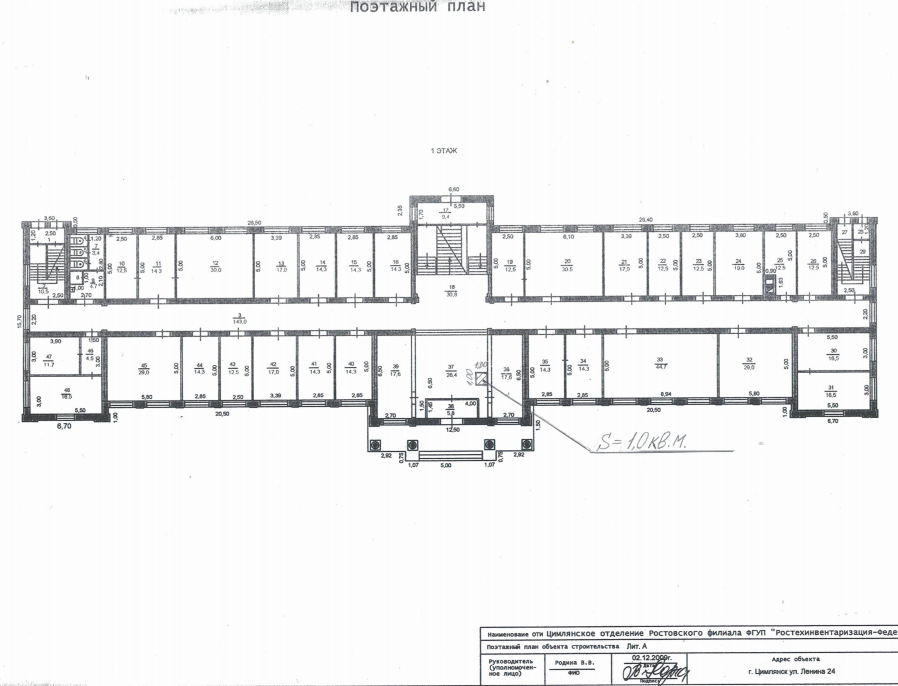 Приложение № 2к договору арендымуниципальногоимуществаот ______________№____А  К  Тприема-передачи в аренду имущества..2023 г. ЦимлянскНастоящий акт составлен во исполнение п.2.1 договора аренды муниципальногоимущества от  ____2023. № _____.В соответствии с настоящим актом Администрация Цимлянского района Ростовской области, в лице Главы Администрации Цимлянского района Светличного Владимира Валентиновича, действующего на основании Устава, передает, а ____________________, в лице ___________________, действующего на основании ____________, принимает в аренду следующее муниципальное Имущество:- 1 кв.м. нежилого помещения (номер 37 на поэтажном плане первого этажа) площадью 26,4 кв.м., расположенного в нежилом здании общей площадью 1911,4кв.м. с кадастровым номером 61:41:0010720:99, расположенного по адресу: Ростовская область, р-н. Цимлянский, г. Цимлянск, ул. Ленина, д. 24, для _______________________Обязанность Арендодателя по передаче недвижимого имущества Арендатору считается исполненной с ___________  (дата)Техническое состояние передаваемого недвижимого имущества: удовлетворительное.ПЕРЕДАЛ                      				        ПРИНЯЛПриложение № 3к договору арендымуниципальногоимуществаот ______________№____РАСЧЕТ1. Исходные данные(полное наименование Арендатора)(район, город, почтовый индекс, улица, № дома, корпус, строение)* - Годовой размер Базовой части арендной платы за недвижимое имущество, предоставляемое в аренду, без учета НДС установлена на основании протокола аукциона (конкурса) от ____________ № _________ на право заключения договора аренды недвижимого имущества.2. Расчет(составлен в рублях)2.1. Годовой размер Базовой части арендной платы без учета НДС определяется по формуле:Агод=А1год : Кндс , где:Кндс  -   коэффициент,   учитывающий   налог   на   добавленную   стоимость  и  определяемый  по формуле:Кндс = 1 + Сндс : 100 %, где:Сндс - законодательно установленная ставка НДС;2.2. Ежемесячной размер Базовой части арендной платы без учета НДС определяется по формуле:Амес=Агод  : 122.3. Ежемесячной размер Базовой части арендной платы с учетом НДС, перечисляемой Арендатором Арендодателю,  определяется по формуле:А1мес=Амес  х Кндс2.4. Ежемесячная величина НДС определяется по формуле:НДСмес= А1мес - Амес = Амесх Кндс- АмесВариант 1 (Для юридических лиц и индивидуальных предпринимателей).2.6. Арендная плата без учета НДС ежемесячно равными частями не позднее 20-го числа отчетного месяца перечисляетсяАрендатором на счет Арендодателя. Сумму НДС ( 20% ) Арендатор уплачивает в бюджет самостоятельно.Конец Варианта 1Вариант 2 (Для физических лиц).2.6. Арендная плата с учетом НДС ежемесячно равными частями не позднее 20-го числа отчетного месяца перечисляетсяАрендатором на счет Арендодателя. Конец Варианта 2Настоящий расчет является неотъемлемой частью договора аренды от ________ № ______.Арендная плата в размере, определенном настоящим расчётом, вносится Арендатором с ______________.Приложение № 4к договору арендымуниципальногоимуществаот ______________№____Методика расчета Переменной части арендной платы1. Электроэнергия рассчитывается пропорционально автоматизированным рабочим местам, т.е. сумма затрат за месяц по электроэнергии, согласно выставленных счетов от поставщика / 130 АРМ * 1АРМ.2. Охрана помещения, тепловая энергия, техническое обслуживание электрооборудования, техническое обслуживание теплового оборудования рассчитываются пропорционально занимаемой площади, т.е. сумма затрат за месяц по счету от поставщика услуг/1911,4кв.м. (площадь Арендодателя)* 1 кв.м. (площадь занимаемая Арендатором)=сумма затрат, подлежащая возмещению Арендодателю.3. Уборка помещения. Рассчитывается пропорционально занимаемой площади, т.е. затраты на оплату труда и страховые взносы уборщика помещений Администрации Цимлянского района за месяц /1911,4кв.м. (площадь Арендодателя)*1 кв м. (площадь занимаемая Арендатором)=сумма затрат, подлежащая возмещению Арендодателю.Управляющий делами                                                                    А.В. Кулик№ п/пСведения о характеристиках объекта недвижимости согласно Выписке из ЕГРНЦелевое назначение имуществаСумма годовой арендной платы, без НДС, руб.Сумма задатка, руб.1Нежилое помещение (номер 7 на поэтажном плане первого этажа), площадью 11,9 кв.м, нежилого здания общей площадью 193,4 кв.м. с кадастровым номером 61:41:0010721:81, расположенного по адресу: Ростовская область, р-н. Цимлянский, г. Цимлянск, ул. Чехова, д. 21Административное, торговое, бытовое обслуживание, образование, деятельность по предоставлению услуг45 480,009 096,002Право пользования 1 кв.м. нежилого помещения (номер 37 на поэтажном плане первого этажа)  площадью 26,4 кв.м., расположенного в нежилом здании общей площадью 1911,4кв.м. с кадастровым номером 61:41:0010720:99, расположенного по адресу: Ростовская область, р-н. Цимлянский, г. Цимлянск, ул. Ленина, д. 24Административное, торговое, бытовое обслуживание, образование, деятельность по предоставлению услуг5 215,001 043,00Условия и порядок проведения аукциона31.Термины, сокращения, используемые в аукционной документации 32.Общие положения33.Состав и характеристика объектов44.Условия участия в аукционе45.Задаток: размер, срок, порядок внесения и условия возврата56.Порядок разъяснений положений документации об аукционе67.Требования к документам, предоставляемым претендентами для участия в аукционе, требования к участникам аукциона68.Порядок подачи заявок на участие в аукционе69.Порядок и срок отзыва заявок810.Порядок рассмотрения комиссией заявок претендентов911.Порядок проведения аукциона912.Порядок подписания протокола аукциона и выдачи протокола победителю аукциона1113.Порядок заключения договора аренды1114.Существенные условия договора1215.Форма, сроки, порядок оплаты по договору1316.Заключительные положения Приложение №1. Заявка о предоставлении в аренду муниципального имуществааукционе:13Форма для юридических лиц14Форма для индивидуальных предпринимателей16Форма для физических лиц18Приложение №2.Доверенность20Приложение №3. Проект договоров аренды муниципального имущества:Лот № 121Лот № 130№ п/пСведения о характеристиках объекта недвижимости согласно Выписке из ЕГРНЦелевое назначение имуществаСумма годовой арендной платы, без НДС, руб.Сумма задатка, руб.1Нежилое помещение (номер 7 на поэтажном плане первого этажа), площадью 11,9 кв.м, нежилого здания общей площадью 193,4 кв.м. с кадастровым номером 61:41:0010721:81, расположенном по адресу: Ростовская область, р-н. Цимлянский, г. Цимлянск, ул. Чехова, д. 21Административное, торговое, бытовое обслуживание, образование, деятельность по предоставлению услуг45 480,009 096,002Право пользования 1 кв.м. нежилого помещения (номер 37 на поэтажном плане первого этажа) площадью 26,4 кв.м., расположенного в нежилом здании общей площадью 1911,4кв.м. с кадастровым номером 61:41:0010720:99, расположенном по адресу: Ростовская область, р-н. Цимлянский, г. Цимлянск, ул. Ленина, д. 24Административное, торговое, бытовое обслуживание, образование, деятельность по предоставлению услуг5 215,001 043,00Арендодатель:                                                                                 Администрация Цимлянского районаАдрес: 347320, Ростовская область, г. Цимлянск, ул. Ленина,24 ИНН/КПП 6137002930/613701001ОГРН 1026101716629Счет банка получателя: «Единый казначейский счет», открытый в территориальном органе Федерального казначейства (ТОФК) – 40102810845370000050;БИК ТОФК – 016015102;Наименование Банка - ОТДЕЛЕНИЕ РОСТОВ-НА-ДОНУ БАНКА РОССИИ//УФК по Ростовской области г. Ростов-на-Дону;Казначейский счет – 03232643606570005800адрес эл.почты: cim6141@donland.ruтел. 8 (86391)5 11 44Глава АдминистрацииЦимлянского района ___________________    В.В. Светличный М.П.Арендатор:ФИО / наименование юридического лицаПаспорт / иной документ, удостоверяющий статус АрендатораАдрес регистрации Адрес фактического нахожденияТелефоны, факсE-mail:Администрация Цимлянского районаГлава АдминистрацииЦимлянского района ________________________В.В. СветличныйФИО / наименование юридического лица_____________________ ______________арендной платы за недвижимое имущество, находящееся в муниципальной собственности муниципального образования «Цимлянский район», расположенное по адресу:Ростовская область, р-н. Цимлянский, г. Цимлянск, ул. Чехова, д. 21Полное наименование АрендатораЮридический адрес АрендатораОбщая площадь объекта недвижимости, кв.мS1193,4Общая площадь недвижимого имущества, предоставляемого в аренду, кв.м.S11,9Годовая арендная плата за недвижимое имущество, предоставляемое в аренду, с учетом НДС, рублей/год *А1годСтавка налога на добавленную стоимость, %Сндс20Агод =0,00:1,20=0,00руб.Амес =0,00:12=0,00руб.А1мес =0,00х1,20=0,00руб.НДСмес =0,00х1,20-0,00=0,00руб.в том числе ежемесячно:2023г.2024г.VIVIIVIIIIXXXIXIIIIIIIIIV	VАдминистрация Цимлянского районаГлава АдминистрацииЦимлянского района ________________________В.В. СветличныйФИО / наименование юридического лица_____________________ ______________Арендодатель:                                                                                 Администрация Цимлянского районаАдрес: 347320, Ростовская область, г. Цимлянск, ул. Ленина,24 ИНН/КПП 6137002930/613701001ОГРН 1026101716629Счет банка получателя: «Единый казначейский счет», открытый в территориальном органе Федерального казначейства (ТОФК) – 40102810845370000050;БИК ТОФК – 016015102;Наименование Банка - ОТДЕЛЕНИЕ РОСТОВ-НА-ДОНУ БАНКА РОССИИ//УФК по Ростовской области г. Ростов-на-Дону;Казначейский счет – 03232643606570005800адрес эл.почты: cim6141@donland.ruтел. 8 (86391)5 11 44Глава АдминистрацииЦимлянского района ___________________    В.В. Светличный М.П.Арендатор:ФИО / наименование юридического лицаПаспорт / иной документ, удостоверяющий статус АрендатораАдрес регистрации Адрес фактического нахожденияТелефоны, факсE-mail:Администрация Цимлянского районаГлава АдминистрацииЦимлянского района ________________________В.В. СветличныйФИО / наименование юридического лица__________________________________Базовой части арендной платы за недвижимое имущество, находящееся в муниципальной собственности муниципального образования «Цимлянский район», расположенное по адресу:Ростовская область, р-н. Цимлянский, г. Цимлянск, ул. Ленина, д. 24Полное наименование АрендатораЮридический адрес АрендатораОбщая площадь объекта недвижимости, кв.мS11911,4Общая площадь недвижимого имущества, предоставляемого в аренду, кв.м.S11,9Годовой размер Базовой части арендной платы за недвижимое имущество, предоставляемое в аренду, с учетом НДС, рублей/год *А1годСтавка налога на добавленную стоимость, %Сндс20Агод =0,00:1,20=0,00руб.Амес =0,00:12=0,00руб.А1мес =0,00х1,20=0,00руб.НДСмес =0,00х1,20-0,00=0,00руб.в том числе ежемесячно:2023г.2024г.VIVIIVIIIIXXXIXIIIIIIIIIV	VАдминистрация Цимлянского районаГлава АдминистрацииЦимлянского района ________________________В.В. СветличныйФИО / наименование юридического лица__________________________________Администрация Цимлянского районаГлава АдминистрацииЦимлянского района ________________________В.В. СветличныйФИО / наименование юридического лица_________________________________